ԲԱԶՄԱՖՈՒՆԿՑԻՈՆԱԼ ԲՆԱԿԵԼԻ ՀԱՄԱԼԻՐԻ ԿԱՌՈՒՑՄԱՆ ՆԱԽԱԳԾԻԿոտայքի մարզ, Առինջ համայնք, Պ․ Սևակի թաղամաս, 20-րդ փողոց, 2-րդ փակուղի, 20-րդ հողամասՇրջակա միջավայրի վրա ազդեցությաննախնական գնահատման հայտ(ԼՐԱՄՇԱԿՎԱԾ)ԵՐԵՎԱՆ2022ԲՈՎԱՆԴԱԿՈՒԹՅՈՒՆՀապավումներԸՆԴՀԱՆՈՒՐ  ՏԵՂԵԿՈՒԹՅՈՒՆՆԵՐ	ՆԵՐԱԾՈՒԹՅՈՒՆ«Բազմաֆունկցիոնալ բնակելի համալիրը» նախագծվում է  ՀՀ Կոտայքի մարզի Առինջ համայնքի Պ․ Սևակի թաղամաս, 20-րդ փողոց, 2-րդ փակուղի, 20-րդ հողամաս հասցեում։Նախագծային աշխատանքների պատվիրատուն հանդիսանում է «ԴՈՄՈՒՄ» ՍՊԸ-ն (այսուհետ՝ Կառուցապատող)։«Բազմաֆունկցիոնալ բնակելի համալիրի»  նախագիծը մշակվել է «ՔՅՈՒՓՐՈՋԵՔԹ» ՍՊԸ նախագծային ընկերության կողմից։Նախագիծը մշակվել է ՀՀ գործող շինարարական նորմատիվային պահանջների, Կառուցապատողի և Առինջի համայնքապետարանի կողմից ներկայացված և նախագծային աշխատանքների համար հիմք հանդիսացող փաստաթղթերի հիման վրա։Համաձայն ՀՀ-ի Շրջակա միջավայրի վրա ազդեցության գնահատման և փորձաքննության մասին օրենքի Հոդված 14, կետ 6-ի, 1500 ք.մ և բարձր կառուցապատման մակերես ունեցող քաղաքաշինության ոլորտի կառույցներն ըստ շրջակա միջավայրի վրա ազդեցության դասվում են «Գ» կատեգորիա և պահանջում են ՀՀ շրջակա միջավայրի նախարարության կողմից գործունեության նախագծային և շրջակա միջավայրի վրա ազդեցության նախնական գնահատման հայտ փաստաթղթերի բնապահպանական  պետական փորձաքննության իրականացում։ Նախագծվող  «Բազմաֆունկցիոնալ բնակելի համալիրի» ստորգետնյա և վերգետնյա կառուցապատման մակերեսները համապատասխանաբար կազմում են  4266.0․0 ք.մ և  3246.5 ք.մ, ուստի սույն նախագիծը և նախատեսվող գործունեությունը պահանջում է շրջակա միջավայրի վրա ազդեցության նախնական գնահատման հայտի (ՆԳՀ) պատրաստում և ներկայացում բնապահպանական պետական փորձաքննության և փորձագիտական եզրակացության ձեռք բերում։ՇՐՋԱԿԱ ՄԻՋԱՎԱՅՐԻ ՎՐԱ ԱԶԴԵՑՈՒԹՅԱՆ ԳՆԱՀԱՏՄԱՆ ՄՈՏԵՑՈՒՄՆԵՐԸ ԵՎ ՄԵԹՈԴԱԲԱՆՈՒԹՅՈՒՆԸՇրջակա միջավայրի վրա ազդեցության գնահատման նպատակըՇրջակա միջավայրի վրա ազդեցության գնահատման նպատակն է բացահայտել նախատեսվող գործունեության իրականացման ընթացքում կանխատեսվող բնապահպանական ազդեցությունները (շրջակա միջավայրը աղտոտող վնասակար նյութերը, թափոնները և այլ գործոններ), վերլուծել ու գնահատել այն և ցույց տալ, որ նախատեսված են դրա կանխարգելմանը, չեզոքացմանը և/կամ նվազեցմանն ուղղված անհրաժեշտ միջոցառումներ: Գնահատման նպատակն է նաև նույնականացնել հնարավոր սոցիալական ազդեցությունները և օգուտները, նախատեսել գործունեության դրական ազդեցությունների պահպանման և ուժեղացման միջոցառումները:Շրջակա միջավայրի վրա ազդեցության նախնական գնահատման հայտի հաշվետվության կազմըՇՄԱԳ հաշվետվության մեջ գնահատման ենթակա օբյեկտները և բնութագրերը սահմանված են "Շրջակա միջավայրի վրա ազդեցության գնահատման և փորձաքննության մասին" ՀՀ օրենքի 7-րդ հոդվածի 1-ին մասի 1-ից 13 կետերում:Շրջակա միջավայրի վրա ազդեցության նախնական գնահատման հայտի մեթոդաբանությունըՆախատեսվող գործունեության շրջակա միջավայրի վրա ազդեցության ՆԳՀ-ի մշակումն իրականացվել է ազգային օրենսդրության, մեթոդական և կարգավորող ընթացակարգերի պահանջներին համապատասխան: Նախնական գնահատման հայտում օգտագործվել են հետևյալ տեղեկատվական աղբյուրները.նախագծվող  «Բազմաֆունկցիոնալ բակելի համալիրի» աշխատանքային նախագիծընախատեսվող գործունեության տեղանք կատարած այցելությունների ընթացքում հավաքագրված տվյալները և տեղեկատվությունըտարածաշրջանի վերաբերյալ հաշվետվությունները, վերլուծությունները,            քարտեզներըՀՀ օրենսդրության բնապահպանական և օրնսդրական կարգավորիչ շրջանակըշահագրգիռ կողմերի հետ քննարկումները։ՇՐՋԱԿԱ ՄԻՋԱՎԱՅՐԻ ՎՐԱ ԱԶԴԵՑՈՒԹՅԱՆ ԳՆԱՀԱՏՄԱՆ ՆՈՐՄԱՏԻՎԱԻՐԱՎԱԿԱՆ ԿԱԶՄԸՀայաստանի Հանրապետության բնապահպանական օրենսդրական և կարգավորիչ շրջանակն ընդգրկում է ավելի քան 30 բնապահպանական օրենքներ: Քաղաքաշինության ոլորտի համար առավել կիրառելի ազգային բնապահպանական քաղաքականությունները և օրենսդրական կարգավորիչ հիմքերն ներկայացված են ստորև.ՀՀ Սահմանադրություն (2015). 10-րդ հոդվածը սահմանում է, որ ՀՀ ընդերքը և ջրային ռեսուրսներ հանդիսանում են պետության բացառիկ սեփականությունը, իսկ հոդված 12-ը՝ պետության խթանիչ դերը շրջակա միջավայրի պահպանության, բարելավման, վերականգնման և բնական պաշարների ողջամիտ օգտագործման գործընթացում՝ հաշվի առնելով կայուն զարգացման սկզբունքները և պատասխանատվությունն ապագա սերունդների առջև, ինչպես նաև յուրաքանչյուր ոքի պարտավորությունը շրջակա միջավայրի պահպանման գործընթացում։ ՀՀ Օրենքը Շրջակա միջավայրի վրա ազդեցության գնահատման և փորձաքննության մասին  (2014) (Հոդված 14, կետ 6, հոդված 16) պահանջում է իրականացնել ծրագրերի բնապահպանական գնահատում, զննությունն ու ըստ կատեգորիաների դասակարգում կախված գործունեության ձևից, ինչպես նաև ենթարկել պետական փորձաքննության և ստանալ փորձագիտական եզրակացություն: ՀՀ Օրենքը Թափոնների մասին (2004) կարգավորում է թափոնների, այդ թվում շինարարական աղբի, հավաքագրումը, տեղափոխումը, պահեստավորումը, վերամշակումը և տեղադրումը ՀՀ-ում:ՀՀ Օրենքը Մթնոլորտային Օդի Պահպանության մասին (1994) կարգավորում է մթնոլորտային օդի մաքրության ապահովման, մթնոլորտային օդի վրա վնասակար ներգործությունների նվազեցման ու կանխման բնագավառում հասարակական հարաբերությունները, ինչպես նաև ՀՀ-ում մթնոլորտային օդի պապանության հարցերը:ՀՀ Օրենքը Բնապահպանական Վերահսկողության մասին (2005) կարգավորում է ՀՀ-ում պետական վերահսկողության կազմակերպումը տնտեսվարող սուբյեկտների կողմից բնապահպանական օրենսդրության և ՇՄԱԳ փորձագիտական եզրակացության պահանջների կատարման վերաբերյալ; ՀՀ Օրենքը Հայաստանի Հանրապետությունում ստուգումների կազմակերպման և անցկացման մասին (2000) կարգավորում է տնտեսական գործունեության վերահսկողության ստուգայցերի իրականացման արարողակարգերը:ՀՀ Օրենքը Քաղաքաշինության մասին (1998) (Հոդվածներ 13, 14,15,16, Գլուխ 6) կարգավորում է շինարարական գործընթացի կազմակերպումը, պահանջում է նախատեսվող գործունեության մասին տեղակատվության հրապարակումը և նախագծման փուլում հանրության մասնակցությունը: Քաղաքաշինության ոլորտում բնապահպանական նորմերի և նորմատիվային փաստաթղթերի կիրառկումն ապահովվում է Քաղաքաշինարարության նախարարի ՀՀ ՇՆ 10-01-2014 Շինարարությունում, նորմատիվ փաստաթղթերի համակարգ. Հիմնական դրույթներ Շինարարական նորմերը հաստատելու մասին N65-Ն հրամանով  (8 ապրիլի 2014): ՀՀ Օրենքը Պատմության և մշակութային անշարժ հուշարձանների ու պատմական միջավայրի պահպանության և օգտագործման մասին (1998թ.) սահմանում է իրավական և քաղաքական հիմքեր ՀՀ-ում մշակութային և պատմական հուշարձանների օգտագործման համար և կարգավորում է հարաբերությունները պահպանության և օգտագործման միջև: Այն նկարագրում է նոր հուշարձանի հայտնաբերման դեպքում կիրառվող ընթացակարգերը, սահմանում է հուշարձանների պետական գրանցման կանոնները, դրանց շուրջ պահպանման գոտու գնահատումը, և պատմամշակութային արգելավայրերի ստեղծումը: ՀՀ Օրենքը Բնության հատուկ պահպանվող տարածքների մասին (2006թ.) սահմանում է Հանրապետության համալիր կամ առանձին բնական օբյեկտների, ինչպես նաև բնության հատուկ պահպանվող տարածքների էկոհամակարգերի զարգացման, վերականգնման, պահպանման, վերարտադրության և օգտագործման իրավական հիմքերը և պետական քաղաքականության հարաբերությունները: Համաձայն օրենքի բնության հատուկ պահպանվող տարածքները ըստ նշանակության դասակարգվում են միջազգային, հանրապետական և տեղական կարևորության տարածքների, ըստ կատեգորիայի՝պետական արգելոցի, ազգային պարկի, պետական արգելավայրի և բնության հուշարձանի:ՀՀ Օրենքը Բուսական աշխարհի մասին (1999թ.) սահմանում է ՀՀ պետական քաղաքականությունը բուսական աշխարհի պահպանման, պաշտպանության, օգտագործման և վերարտադրության ոլորտներում: Օրենքը սահմանում է բուսական աշխարհի պետական գույքագրման և պետական մշտադիտարկման իրականացման նպատակները, բուսական աշխարհի Կարմիր գրքի կազմման պահանջները և մոտեցումները, բուսական աշխարհի օգտագործման պայմանները, օգտագործման իրավունքից զրկելու պայմանները, բուսական աշխարհի պահպանման դրույթները և տնտեսական գործիքները բուսական աշխարհի ռեսուրսների կայուն օգտագործման և մշտադիտարկման համար:ՀՀ Օրենքը  Կենդանական աշխարհի մասին (2000թ.) սահմանում է ՀՀ պետական քաղաքականությունը կենդանական աշխարհի պահպանման, օգտագործման և վերարտադրության ոլորտներում: Օրենքը սահմանում է կենդանական աշխարհի ուսումնասիրությունների, պետական մշտադիտարկման, պետական գույքագրման նպատակները, կենդանական աշխարհի Կարմիր գրքի կազմման սկզբունքները, կենդանատեսակների օգտագործման պայմանները, օգտագործման իրավունքից զրկելու հիմքերը, կենդանիների պահպանման դրույթները, և կենդանական աշխարհի ռեսուրսների կայուն օգտագործման և մշտադիտարկման տնտեսական գործիքները։ՀՀ կառավարության N72-Ն որոշում «Հայաստանի Հանրապետության կենդանիների Կարմիր գիրքը հաստատելու մասին որոշումը» (հունվարի 29, 2010 թ․)  հաստատում է  Հայաստանի Հանրապետության կենդանիների Կարմիր գիրքը՝ համաձայն հավելվածի։ՀՀ Քաղաքաշինության նախարարի հրաման N11- Ն «Շինարարական արտադրության կազմակերպման աշխատանքների կատարում Շինարարական նորմերը հաստատելու մասին» (14 հունվար 2008) (Գլուխ  IX):ՀՀ Քաղաքաշինության նախարարի հրաման  N 44 Շինարարության որակի տեխնիկական հսկողության իրականացման հրահանգ (28 ապրիլի 1998) պահանջում է շինարարությանը վերաբերվող բոլոր նորմերի և ստանդարտների կիրառումը տնտեսվարող սուբյեկտի կողմից:ՀՀ Կառավարության որոշում N 121-Ն «Հայաստանի Հանրապետությունում վտանգավոր թափոնների գործածության գործունեության լիցենզավորման կարգը հաստատելու մասին» (2003) սահմանում է ՀՀ-ում վտանգավոր թափոնների գործածության գործունեության լիցենզավորման պայմանները և կարգավորվում է դրա հետ կապված հարաբերությունները:ՀՀ Կառավարության արձանագրային որոշում N 30 «Շինարարության և քանդման թափոնների անվտանգ գործածության պայմաններին հավանություն տալու մասին» (23 հուլիսի  2009),  որը սահմանում է շինարարության և քանդման թափոնների անվտանգ գործածության պայմանները, երկրորդային ռեսուրս հանդիսացող թափոնների օգտագործման անվանացանկերը, շինարարության և քանդման թափոնների տեսակների ցանկերը։ՀՀ Կառավարության որոշում N 108-Ն  (2018 թ.) «Բնակավայրերի կանաչ գոտիների չափերին և տեսակային կազմին ներկայացվող պահանջները սահմանելու և Հայաստանի Հանրապետության կառավարության 2008 թվականի հոկտեմբերի 30-ի N1318-Ն որոշումը ուժը կորցրած ճանաչելու մասին» սահմանվում է  քաղաքային և գյուղական բնակավայրերի կանաչ գոտիների չափերը` ըստ բնակավայրի տարածքի, կանաչ գոտիների տեսակները և կանաչապատման տարրերի տեսակային կազմը (տեսականին)` ըստ գոտիականության, ինչպես նաև կանաչ գոտիների անտառների պահպանությանն ու արդյունավետ օգտագործմանը ներկայացվող պահանջները:ՀՀ Կառավարության որոշում N 1059-Ա «Բնության հատուկ պահպանվող տարածքների ռազմավարությունը, պահպանության և ռազմավարության բնագավառում պետական ծրագիրը և միջոցառումները հաստատելու մասին» (սեպտեմբերի 25, 2014 թ․)  հաստատում է ՀՀ բնության հատուկ պահպանվող տարածքների ռազմավարությունը, պահպանության և օգտագործման բնագավառում պետական ծրագիրը` համաձայն  հավելվածի 1-ի և Հայաստանի բնության հատուկ պահպանվող տարածքների պահպանության և օգտագործման բնագավառի 2014-2020 թվականների պետական ծրագրի միջոցառումները՝ համաձայն N 2 հավելվածի:ՀՀ կառավարության որոշումը 967-Ն ՀՀ «Բնության հուշարձանների ցանկը հաստատելու մասին» (14 օգոստոս, 2008 թ․) հաստատում է ՀՀ-ում բնության հուշարձանների ցանկը՝ ըստ հավելվածի։ ՀՀ կառավարության N72-Ն որոշում «Հայաստանի Հանրապետության բույսերի Կարմիր գիրքը հաստատելու մասին» (հունվարի 29, 2010 թ․)  հաստատում է  Հայաստանի Հանրապետության բույսերի Կարմիր գիրքը՝ համաձայն հավելվածի։ՀՀ կառավարության N71-Ն որոշում «Հայաստանի Հանրապետության կենդանիների Կարմիր գիրքը հաստատելու մասին» (հունվարի 29, 2010 թ.)  հաստատում է Հայաստանի Հանրապետության կենդանիների Կարմիր գիրքը՝ համաձայն հավելվածի։Ուղեցույցներ և ստանդարտներ Հայաստանի Հանրապետության տարածքում գործող քաղաքաշինության բնագավառի նորմատիվատեխնիկական փաստաթղթերի ցուցակ (2013), որը պարունակում է ՀՀ-ում գործող շինարարական նորմերի համակարգը, այդ թվում՝ տարբեր տիպի  աշխատանքների անվտանգության վերաբերյալ:Բնապահպանական որակի ստանդարտներ, որոնք կիրառվում են ջրային ռեսուրսների, օդի, ինչպես նաև աղմուկի և թրթռումների ազդեցությունը որոշելու համար, մշակված են և կիրառելի են նաև քաղաքաշինարարական ոլորտի համար:ՆԱԽԱՏԵՍՎՈՂ ԳՈՐԾՈՒՆԵՈՒԹՅԱՆ ՀԱՄԱՌՈՏ ՆԿԱՐԱԳԻՐԸՆերկայացվող գործունեության ընթացքում նախատեսվում է «Բազմաֆունկցիոնալ բնակելի համալիրի» կառուցում ՀՀ կոտայքի մարզի, Առինջ համայնքի Պ. Սևակ թաղամասի, 20-րդ փողոց, 2-րդ փակուղի, 20-րդ հողամաս հասցեում: Նկ․1․-ում ներկայացված է  նախատեսվող գործունեության տեղադիրքը և իրավիճակային հատակագիծը Առինջ համայնքում։Նախագծվող բնակելի համալիրի հողամասի հարևանությամբ գտնվող շինությունների հեռավորությունը կազմում է 12.8 մ 7։ Բնութագրվող հողամասում բացակայում են ինժեներական ցանցերը և այլ ենթակառուցվածքները, որոնք ենթակա են տեղափոխման։  Այսպիսով,  նախագծվող հողամասի ընդհանուր մակերեսը կազմում է 0.9036 հա։ Գործունեության ընթացքում նախատեսվում է 3246․0 ք․մ կառուցապատման մակերեսով շինությունների կառուցում (վերգետնյա կառուցապատման աշխատանքներ) և 4266.0 ք․մ մակերեսով ստորգետնյա ավտոկայանատեղու կառուցում։ Տարածքի բարեկարգումը՝ մայթեր և սալվածքներ, ճանապարհ, կկազմի 2017․7 ք․մ, իսկ կանաչապատ գոտին՝ 3771.8 ք․մ։Նախագծման աշխատանքների համար հիմք են հանդիսացել. Առինջի համայնքապետարանի կողմից տրամադրած (22.11.2022թ․) ճարտարապետահատակագծային No 281 առաջադրանքը (Հավելված 1․), ՀՀ-ում գործող շինարարական նորմերը, Կառուցապատողի կողմից ներկայացված նախագծային առաջադրանքը, տեղամասում իրականացված ինժեներաերկրաբանական  ուսումնասիրությունները։Նկ․1 Նախագծվող տարածքի իրավիճակային հատակագիծը Առինջ համայնքում, ՀՀ Կոտայքի մարզ։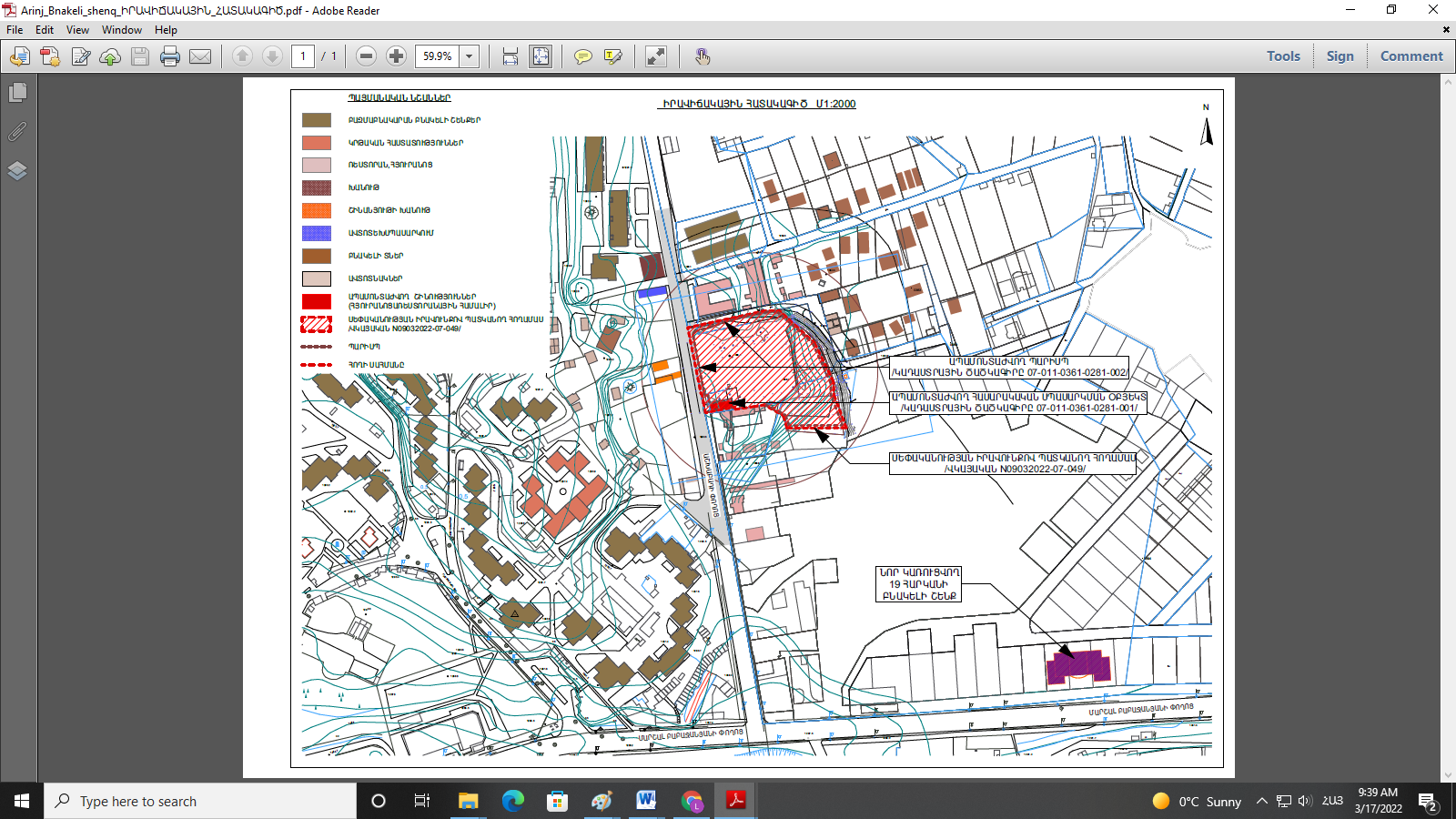 Նախագծային և տեխնոլոգիական լուծումներըՆախագծվող բազմաֆունկցիոնալ բնակելի համալիրը բաղկացած է 4 վերգետնյա մասնաշենքներից և 1 ստորգետնյա մասնաշենքից: «1» մասնաշենքը բաղկացած է 2 ստորգետնյա և 14 վերգետնյա հարկերից, «1'» մասնաշենքը բաղկացած է 2 ստորգետնյա հարկերից, որոնք ծառայում են որպես ավտոկանգառ և միաժամանակ ստորգետնյա հարկերի մակարդակում կապ են հանդիասնաում 3 բարձրհարկանի մասնաշենքրի միջև։ «2» մասնաշենքը բաղկացած է 3 ստորգետնյա և 15 վերգետնյա հարկերից, իսկ «3» և «4» մասնաշենքերը՝ 3 ստորգետնյա և 14 վերգետնյա հարկերից։ Բազմաֆունկցիոնալ բնակելի համալիրի գլխավոր հատակագիծը ներկայացված է Նկ․2-ում։ Մասնաշենքերի մուտքերը նախագծվում են ±0.000 նիշից, հետևաբար թեքահարթակների անհրաժեշտություն և կազմակերպում չի նախատեսվում։ Շենքերի մուտքերը կազմակերպվում են -3.600, -6.900 և -10.20 նիշերով նկուղային հարկերում են տեղակայվելու թվով 179 ավտոկայանատեղիները, որոնց մուտքերը կազմակերպված են առանձին համապատասխան նիշերից և բնակելի համալիրի հյուսիսային և արևելյան հատվածներից։ Առաջին հարկի տարածքները և -3.600 կիսանկուղային հարկի որոշ տարածքներ ծառայելու են որպես կոմերցիոն տարածքներ, իսկ վերգետնյա 2-15 հարկերը՝ բնակարան, որոնց ընդհանուր քանակը բնակելի համալիրում կկազմի 473, մասնավորապես, «1», «2», «3» և «4» մասնաշենքերում նախագծվում են համապատասխանաբար  101, 166, 104 և 102 բնակարաններ: Շենքերի բոլոր բացվածքները դեպի պատշգամբ նախատեսվում են իրականացնել հրակայուն ապակիներից և շրջանակներից։ Շենքերում նախատեսվում է փոքր վերելակ՝ հակահրդեհային պահանջներին համապատասխան, աստիճանավանդակների դռները կունենան ինքնափակման համակարգ։Կոնստրուկտիվ լուծումների տեսանկյունից բնակելի համալիրը նախատեսվում է միաձույլ երկաթ/բետոնե (ե/բ) շրջանակային հիմնակմախքի իրականացմամբ, ներառյալ՝ շենքի հիմքերը, սյուները, հեծանները և միջհարկային սալերը: Շենքերի տանիքը նախատեսվում է հարթ և կազմակերպված արտաքին ջրահեռացման լուծումներով։ Բնակելի շենքի արտաքին պատերը նախատեսվում է իրականացնել մեկ շարք (200 մմ հաստ․) ամրանավորված պեմզաբլոկներով։ Էներգոարդյունավետության և ջերմամեկուսացման տեխնիկական  լուծումների  տեսանկյունից` բոլոր պատերը արտաքինից կջերմամեկուսացվեն 80 մմ հաստ․ հանքաբամբակե ջերմամեկուսիչով և կերեսպատվեն 30 մմ հաստ․ բազալտե, տրավերտինե և տուֆի սալերով` խարսխային եղանակով կամ ց/ա սվաղով ներկված ճակատային բարձրորակ ներկով։Բնակելի շենքերի բոլոր հարկերի միջանցքներում նախատեսվոմ են առանձնացված հորաններ` ինժեներական ցանցերի (ջրամատակարարում, ծխահեռացում, էլեկտրասնուցում) իրականացման համար։Բնակելի շենքի տարածքում նախատեսվում են տեղադրել կենցաղային աղբի հավաքման համար նախատեսվող աղբամաններ։Ավտոկայանատեղիների օդափոխման համար նախատեսված են 5 ներածման և 5 արտածման համակարգեր։ Ավտոկայանատեղիների օդափոխման համար նախատեսված են նաև 2 ծխահեռացման համակարգեր։ Ներածումը կատարվում է վերին զոնայից, իսկ արտածումը՝ կատարվում վերին և ներքին զոնաներից։Ներկայացվող գործունեության հիմնական տեխնիկատնտեսական  ցուցանիշները բերվում են Աղյուսակ․1.-ում:	Նկ․ 2 Բազմաֆունկցիոնալ բնակելի համալիրի գլխավոր հատակագիծը, ներկանացված՝ ա) նախագծային ցուցանիշներով, բ) իրավիճակային հատակագծի տեղեկատվութամբ։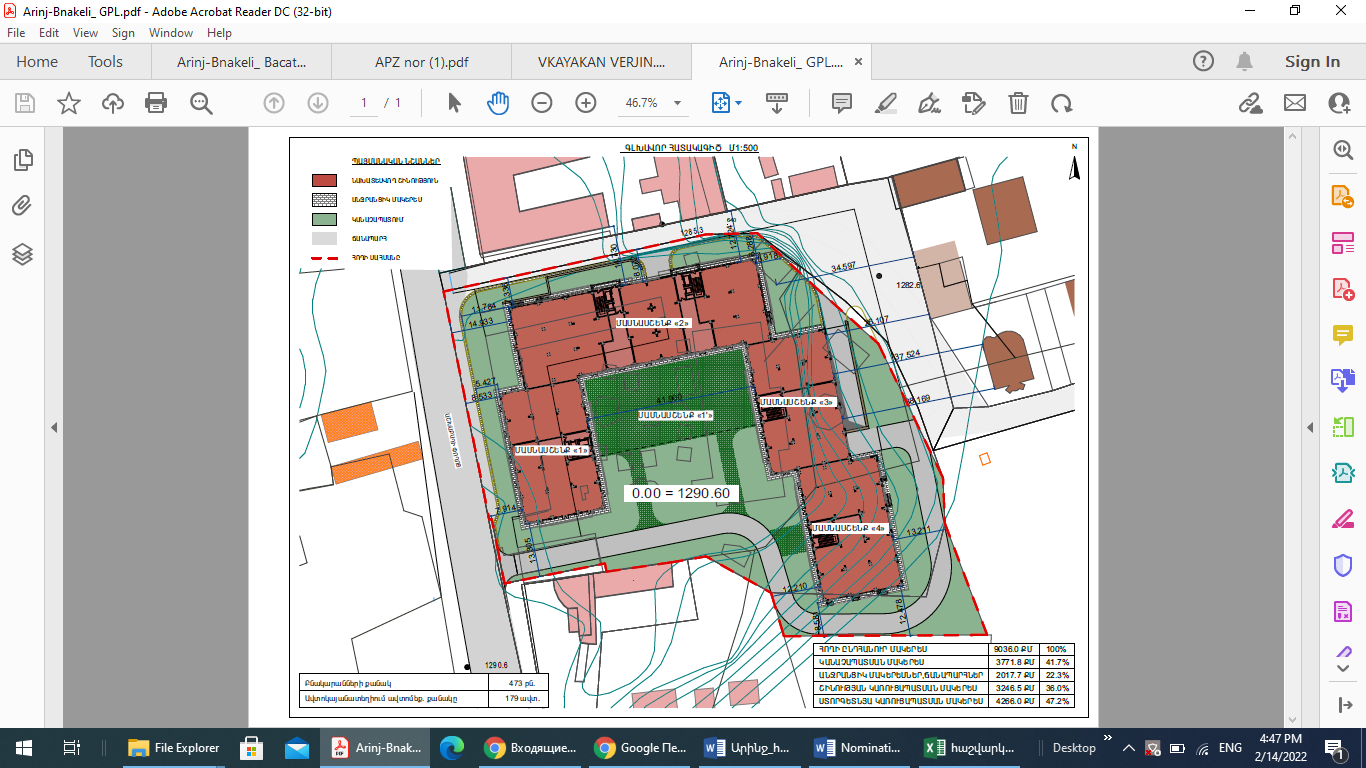 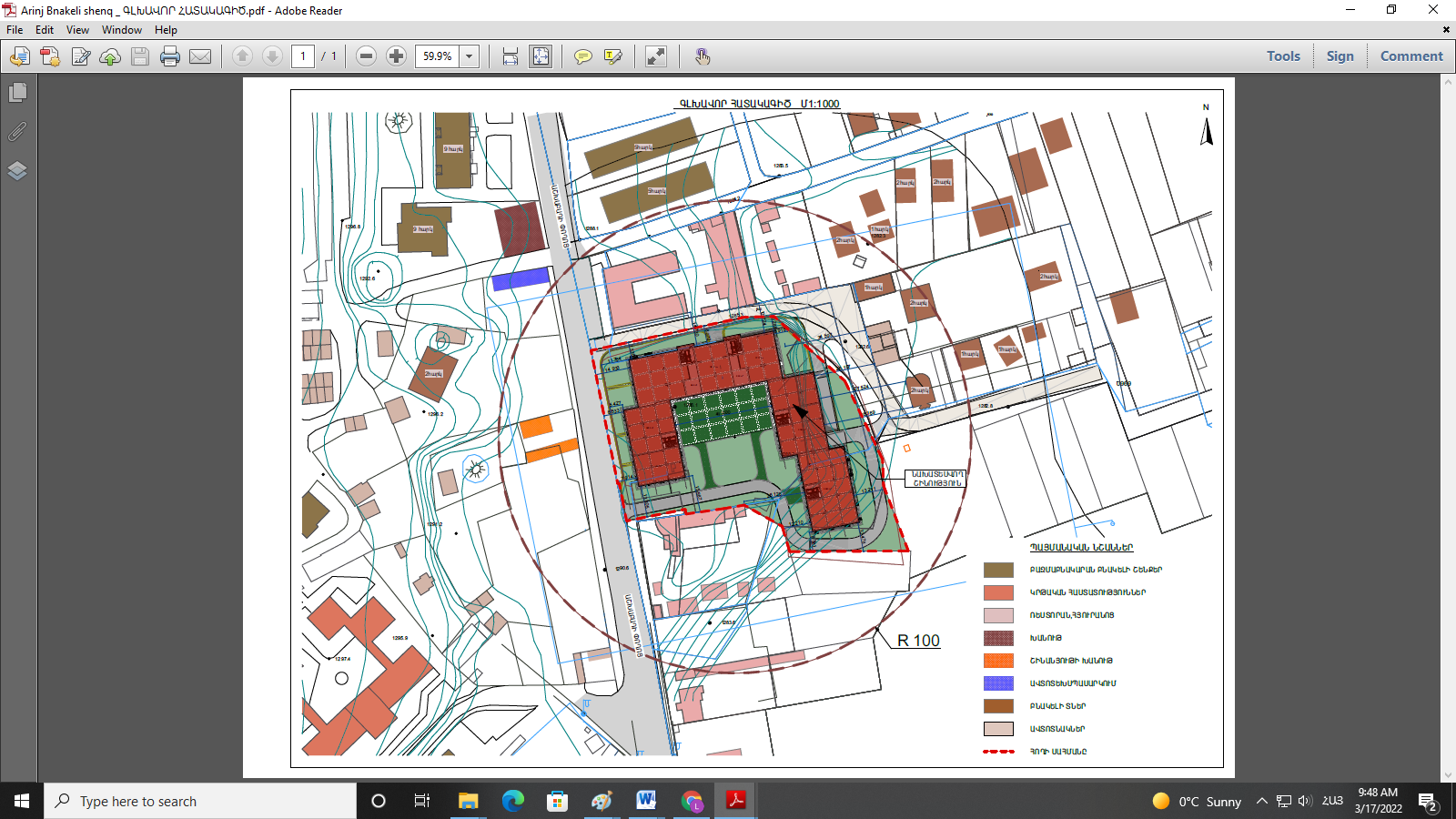 Աղ․1 Նախագծվող բազմաֆունկցիոնալ բնակելի համաիլիրի հիմնական տեխնիկատնտեսական  ցուցանիշները:Բարեկարգում և կանաչապատումԲարեկարգման աշխատանքների շրջանակում բազմաֆունկցիոնալ բնակելի համալիրի տարածքում նախատեսվում է 2017.7 ք.մ մակերեսով անջրանցիկ մակերեսներ և ճանապարհներ։ Համալիրի տարածքում կանաչապատման աշխատանքների նախագծումը իրականացվել է հաշվի առնելով ՀՀ Կառավարության N 108-Ն  (2018 թ.) որոշմամբ բնակավայրերի կանաչ գոտիների չափերին և տեսակային կազմին ներկայացվող պահանջները։Կանաչապատ գոտիների բարեկարգման աշխատանքների շրջանակում բազմաֆունկցիոնալ բնակելի համալիրի տարածքում կստեղծվի 3771.8 ք․մ մակերեսով կանաչ գոտի։ Կանաչապատման հատակագծումը՝ հաստատված Աբովյան համայնքի ղեկավարի կողմից, ներկայացվում է նկ․ 3-ում։ Համաձայն կանաչապատման նախագծի, նախատեսվում են արժեքավոր և տեղանքի բնակլիմայական առանձնահատկություններին համապատասխանող բուսականության տնկում, մասնավորապես․կաղնիներ (8 հատ)   եղևնիներ (5 հատ) հացենիներ (10 հատ) ակացիաներ (9 հատ) գնդաձև թույաներ (50 հատ) սյունաձև թույաներ (13 հատ)ծորենի (100 հատ)  գնդաձև իլենի (110 հատ)սամշիտ (34 թուփ) : Կանաչապատ 3771.8 ք․մ մակերեսում կիրականացվի նաև սիզամարգեր, մասնավորապես, 1 ք․մ-ում կցանվի 0.033 կգ խոտի սերմ, ընդամենը՝ 125 կգ խոտի սերմ։ Կանաչապատ գոտիների ոռոգումը կիրականացվի ոռոգման ներքին ցանցի միջոցով, որը նախագծվում է Ф=20-50մմ տրամագծով պոլիէթիլենային խողովակներից, Ф=15 մմ ցողացիրներից, Ф=20մմ ոռոգման վինտիլներից և Ф=20-40մմ արկղով փականներից։ Ոռոգման խողովակաշարը կմոնտաժվի 20 սմ խորությամբ, իսկ ոռոգման ջուրը կվերցրվի համայնքային ոռոգման ջրագծից։ Ոռոգման ցանցի նախագիծը նույնպես ներառված է տարածքի կանաչապատ գոտիների բարեկարգման նախագծում։Կանաչապատման աշխատանքներում լրացուցիչ բուսահողի մատակարարում չի նախատեսվում։ Տնկարկն իրականացնելու համար կմշակվեն համապատասխան խորության և տրամագծի (ծառեր՝ 60 սմ, թփեր՝ 40 սմ) փոսորակները, հողը կմաքրվի քարերից և ըստ անրաժեշտության՝ կհարստացվի նաև կենսահումուսով և խարամով։ Նորատունկ բուսականության խնամքը հետագայում կիրականացվի շենքերի սպասարկման աշխատանքների շրջանակում, ինչը կներառի նաև նորատունկ կանաչ գոտու վիճակի մշտադիտարկումները, որի ընթացքում կպչողականություն չապահովող ծառատեսակները կփոխարինվեն նորերով: Ջրամատակարարում և ջրահեռացումԲազմաֆունկցիոնալ բնակելի համալիրի ջրամատակարարման և ջրահեռացման գործընթացները կազմակերպվելու են գործող շինարարական նորմերի ու կանոնների, ինչպես նաև «Վեոլիա ջուր» ՓԲԸ-ի կողմից տրամադրված (06/12/2021թ․)  թիվ ՎՋ 6718/2021 տեխնիկական պայմանի համաձայն (Հավելված 5.), մասնավորապես, բնակելի համալրի ջրամատակարարման գործընթացը կկազմակերպվի Աշխաբադ փողոցով անցնող d=300 մմ, P=3.5 մթն․ համայնքային  ջրագծից։ Կոյուղաջրերի և կենցաղային ջրերի արտաքին հեռացումը, համաձայն տեխնիկական պայմանի, նախատեսվում է իրականացնել Աշխաբադ փողոցով անցնող d=400 մմ կոյուղատարից։ Նախագծվող տարածքից մակերևութային ջրերի հեռացումը, համաձայն տեխնիկական պայմանի, նախատեսվում է իրականացնել Աշխաբադ փողոցով անցնող d=400 մմ հեղեղատարից ։Բազմաֆունկցիոնալ բնակելի համալիրի կենտրոնացված տաք ջրամատակարարման գործընթաց չի նախատեսվում, վերջինս կկազմակերպվի բնակիչների կողմից՝ լոկալ լուծումների իրականացմամբ:էլեկտրասնուցում  և գազամատակարարում էլեկտրասնուցման գործընթացը, համաձայն ՏՊ-ՃՀԱ0.4/0327 տեխնիկական պայմանի (22/12/2021թ., Հավելված․6), կիրականացվի «Ավան» 110/10 ենթակայանից՝ կառուցելով նաև 2 հատ 10 կվտ  ստորգետնյա մալուխագիծ։ Գազամատակարարման տեխնիկական պայմանը ձեռք կբերվի՝ ըստ ՀՀ գործող ընթացսկարգերի։Նկ․ 3 Բազմաֆունկցիոնալ բնակելի համալիրի տարածքի կանաչապատ գոտիների բարեկարգման նախագիծը։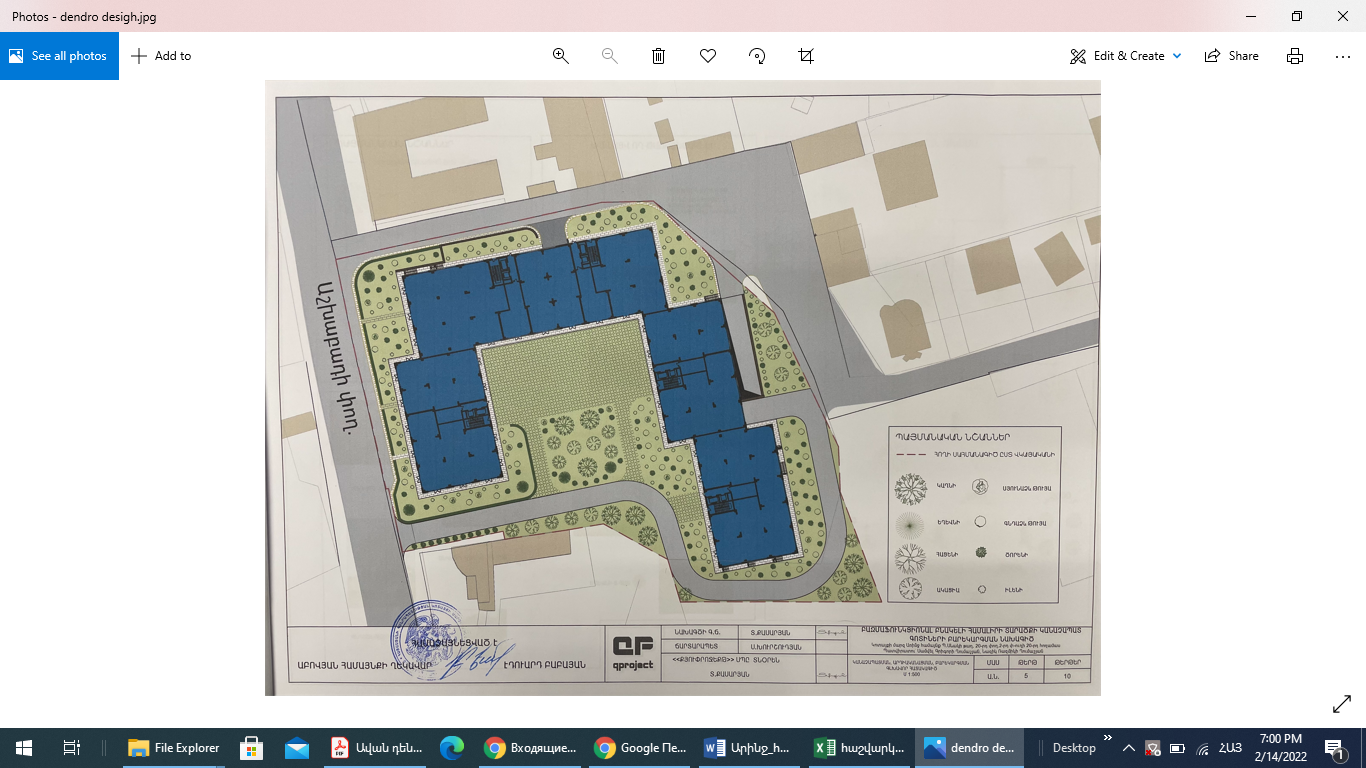 Շինարարական աշխատանքների կազմակերպում Բազմաֆունկցիոնալ բնակելի համալիրի նախաշինարարական աշխատանքների փուլում, համաձայն շինաշխատանքների կազմակերպման նախագծի, կիրականցվեն շինարարական հրապարակի կազմակերպման գործողությունները։ Շինհրապարակի կազմակերպման նախագիծը (ՇԿՆ) բերվում է Հավելված 2․-ում։ Հրապարակի կազմակերպումը կիրականացվի բացառապես նախագծվող հողատարածքի վարչական սահմանների ներսում, որտեղ ըստ պլանի կիրականացվեն հետևյալ միջոցառումները․ հողատարածքի ժամանակավոր մետաղական ցանկապատում և տարածքի համահարթեցման գործողություններ,լուսատուների տեղադրում և հրապարակի լուսավորության (≥ 20 լք) ապահովում,ժամանակավոր կառույցների տեղադրման աշխատանքեր՝ ապահովելով շինարարական ճամբարում սանիտարահիգենիկ, կենցաղային և հանգստի պայմանները (ընդմիջման և հանգստի հարմարություններ, խմելու և կենցաղային կարիքների ջուր, զուգարան, աշղեկի աշխատասենյակ և այլն),շինանյութերի ժամանակավոր պահեստավորման և թափոնների կուտակման ժամանակավոր վայրերը, կստեղծվեն շինաշխատանքներում անհրաժեշտ հիմնական մեքենա-սարքավորումների կայանատեղիներ և այլ միջոցառումներ։Տեղամասի հողային աշխատանքները կիրականացվեն հիմնականում մեքենայացված եղանակով (KOMATSU PC 400-7 կամ Hyundai 170W տիպի էքսկավատոր), իսկ դժվար հասանելի մասերում` ձեռքով:Հողային աշխատանքների ընթացքում՝ ըստ աշխատանքային նախագծի, գնահատվում են ստորև ներկայացվող ծավալները․հեռացվող գրունտ՝ 39 682 խ.մ հետլիցք՝ 7434 խ.մտեղափոխվող և թափոնակույտվող գրունտ 32 248 խ․ մ։Հողային աշխատանքների ընթացքում առաջացած ավելորդ հանույթը կտեղափոխվի և կթափոնակույտվի Առինջի համայնքային աղբավայրում։ Հողային աշխատանքների տևողությունը գնահատվում է շուրջ 3 ամիս։ Շինարարական աշխատանքները կիրականացվեն մրցութային կարգով ընտրված շինարար կապալառուի կողմից: Շինարարության ընթացքում կօգտագործվեն շինարարական կազմակերպության շինարարական մեքենա-սարքավորումները, իսկ բացակայության դեպքում՝ կիրականացվի անհրաժեշտ տեխնիկայի վարձակալություն։ Շինարարության նյութատեխնիկական մատակարարումը նախատեսվում է գլխավոր կապալառու կազմակերպության արտադրական բազայից և շինարարական ինդուստրիայի ձեռանարկություններից:Շինարարության նյութատեխնիկական մատակարարումը առաջարկվում է  իրականացնել հետևյալ սխեմայով․ Առանձին ամրանային ձողերը, հիմնակմախքները, մետաղական կոնստրուկցիաները, մոնտաժային իրերն ավտոմոբիլային փոխադրամիջոցներով կբերվեն անմիջականորեն շինարարական հրապարակ, որտեղ կկատարվի դրանց պահեստավորումը և տեղադրումը։Բետոնային խառնուրդը՝ միաձույլ բետոնե և երկաթբետոնե կոնստրուկցիաների համար, ինչպես նաև շաղախը շարվածքի համար կառաքվի անմիջապես շինհրապարակ ավտոբետոնախառնիչներով և շաղախատարներով Առինջ համայնքին մոտ գտնվող բետոնաշաղախային հանգույցներից՝ կապալառուի հետ պայմանագրային հիմունքներով և համապատասխան առաքման հաճախականությամբ՝ ապահովելով աշխատանքների կատարման անընդհատությունը հրապարակում։Հարդարման նյութերը կարող են առաքվել ինչպես անմիջապես շինհրապարակ, այնպես էլ՝ շինարարական կազմակերպության բազա` հետագայում շինհրապարակ առաքման նպատակով:Հրապարակում սորոն նյութերը (ավազ, խիճ, հողային հանույթ և այլն) կպահվեն պաստառներով ծածկված վիճակում, շինարարական կոնստուկցիաները (ամրաններ և այլն) հողային շերտից բարձր և ծածկերի տակ՝ բացառելու համար արտաքին միջավայրի ազդեցությունները՝ հաշվի առնելով վերջիններիս վարքի կոռոզիոն առանձնահատկությունները, իսկ մնացած շինարարական նյութերի պահապանումը հրապարակում կիրականացվի նորմատիվատեխնիկական պահանջներին համապատասխան։ Պահման վայրերը հաշվի են առնված հրապարակի կազակերպման պլանում( տես հավելված 2):Շինարարության ընթացքում անհրաժեշտ ջրի քանակը նախատեսվում է վերցնել ըստ տեխնիկակն պայմանի (տես հավելված 5): Փոխադրամիջոցների և շինարարական մեքենաների տեխնիկական սպասարկումը և վերանորոգումը կիրականացվի ինչպես շինհրապարակում, այնպես էլ՝ մեքենայացման բազայում:Բնակելի շենքերի շինմոնտաժային աշխատանքների հաջորդականությունը և ժամանակացույցը բերվում է Հավելված 3.-ում: Կառուցապատման աշխատանքների տևողությունը՝ ըստ մշակված շինաշխատանքային կազմակերպման նախագծի (ՇԿՆ), հաշվարկվում է 38 ամիս։Կառուցապատման աշխատանքներում աշխատողների միջին թիվը՝ ըստ ՇԿՆ-ի,  հաշվարկվել է 32 մարդ, որից ինժեներական կազմը՝4 մարդ,  ծառայողական աշխատողներ (մեքենավար և օգնական)՝ 6 մարդ, արհեստագործներ և բանվորներ՝ 22 մարդ։Շինարարական մեքենասարքավորումների անվանացանկը ներկայացված է Աղ․2-ում ստորև․Աղ․2  Շինարարական մեքենաների և մեխանիզմների անվանացանկը։ԵԼԱԿԵՏԱՅԻՆ ԲԱՆԱՊԱՀՊԱՆԱԿԱՆ ՊԱՅՄԱՆՆԵՐԸՏեղանքի ռելիեֆը և երկրաբանությունըԻնչպես վերը նշվեց բազմաֆունկցիոնալ բնակելի համալիրի կառուցապատման ախատանքներն իրականացվելու են ՀՀ կոտայքի մարզի, Առինջ համայնքի Պարույր Սևակ թաղամասի, 20-րդ փողոց, 2-րդ փակուղի, 20-րդ հողամաս հասցեում: Գեոմորֆոլոգիական տեսակետից բնութագրվող տարածաշրջանին բնորոշ են Կոտայքի սարավանդի լանջերը։ Երկրաբանալիթոլոգիական կառուցվածքի տեսանկյունից, համաձայն գրական տվյալների և կատարված ուսումնասիրությունների, բնութագրվող տեղամասը վերևից-ներքև ներկայացված է գրունտների հետևյալ տարատեսակներով․Հիդրոերկրաբանական տեսակետից ուսումնասիրվող տարածքում գրունտային ջրերը գտնվում են ցածր հորիզոներում։ Ուսումնասիրվող տեղամասում գրունտային ջրերը բացահայտվել են․ 2-րդ հորանտացքում՝ 8.1մ, 3-րդ հորանտանցքում՝ 7.8մ և 49-րդ հորատանցքում՝ 8.9մ խորություններում։ Տեղանքի ինժեներաերկրաբանական պայմանները գնահատվում են բարենպաստ տեղամասում շինարարական աշխատանքների իրականացման համար։Նախագծվող տարածքում բացակայում են շինարարության և  կառուցվածքների վրա ազդող բնական երևույթները (սողանքներ, կարստ, փլուզումներ և այլն): Սեյսմիկ բնութագրերըՀամաձայն ՀՀՇՆ II-6.02-2006 «Սեյսմակայուն շինարարության նախագծման նորմեր»-ի և ՀՀ տարածքի սեյսմիկ գոտիավորման քարտեզի՝ տեղամասը գտնվում է սեյսմիկ երկրորդ գոտում։ Գրունտների հնարավոր սեյսմիկ արագացումները կազմում են A= 0.4g և ունի 9 բալ սեյսմիկ ռիսկայնության աստիճան: Կլիմայական պայմանների հակիրճ նկարագրությունըԿլիմայական պայմանների նկարագրությունում, քանի որ Առինջ համայնքը ընդգրկված չէ ՀՀ շինարարական կլիմայաբանությունում (ՀՀՇՆ II-7.01-2011) և հաշվի առելով Առինջ համայնքի ծովի մակարդակից ունեցած բարձրությունը (1150 մ) և հեռավորությունը (16 կմ) Երևան քաղաքից օգտագործվում են  Երևան քաղաքի «Արաբկիր» օդերևութաբանական կայանի (1113 մ) կլիմայական դիտարկումների տվյալները (ՀՀՇՆ II-7.01-2011, տես Աղ․ 3 )։ Այսպիսով, բնութագրվող տարածքին բնորոշ է «Տաք» կլիմայական ցուցանիշները։ Բնութագրական են շոգ և չորային ամառները՝ հուլիսյան միջին ջերմաստիճանը + 24-25 C, և ցուրտ ձմեռները՝ -2․9 C միջին հունվարյան ջերմաստիճանով։ Քամու միջին արագությունը կազմում է 2-3 մ/վրկ։ Աղ․3  Երևան «Արաբկիր» օդերևութաբանական կայանի կլիմայական տվյալները։Օդի ջերմաստիճանը, ûC                                                                                                                            Օդի հարաբերական խոնավությունը (%)Մթնոլորտային տեղումները և ձնածածկույթըԱյսպիոսով, օդի բացարձակ առավելագույն ջերմաստիճանը, համաձայն «Արաբկիր» կայանում իրականացված դիտարկումների, կազմում է +41C, իսկ բացարձակ նվազագույն ջերմաստիճանը`-21C: Տարեկան մթնոլորտային տեղումների քանակը հասնում է մոտ 353 մմ։ Տեղանքում գերակշռում են հարավային և հարավ-արևմտյան ուղղության քամիները և 25 տարվա ընթացքում հնարավոր են 25մ/վ, 50 տարվա մեջ 27մ/վ ուժգնության քամիներ: Ձյան ծածկույթի հաստությունը հասնում է 50սմ: Ձյան բեռնվածքի ճնշումը 70կգու/մ2 է: Կայուն ձյան ծածկույթ չի ձևավորվում: Միջին տվյալներով ձմեռը սկսվում է դեկտեմբերի երկրորդ կեսից և վերջանում մարտի առաջին կեսին: Բնահողի սառչելու առավելագույն խորությունը հասնում է 60 սմ: Բնապահպանական հատուկ տարածքներ և պատմամշակութային հուշարձաններԳործունեության իրականացման տեղանքին հարակից չկան արգելոցներ, ազգային պարկեր կամ հատուկ նշանակության պահպանվող տարածքներ։ Բնութագրվող տարածքը չի գտնվում պահպանվող գոտում, տարածքում և տարածքի մերձակայքում բացակայում են պատմամշակութային հուշարձանները (տե՛ս Բնակավայրի վարչական ղեկավարի տեղեկանք, Հավելված 10 )։Տարածքում հնագիտական շերտերի առկայությունը բացառվում է, հաշվի առվելով այն, որ տարածքը նախկինում եղել է կառուցապատված, ինչպես նաև տեղամասում իրականացված ինժեներա-երկրաբանական հետազոտությունները, համաձայն որի տեղամասի երկրաբանական կառուցվածքի ձևավորմանը մասնակցում են արհեստական լիցքեր (շերտ 1-2)  և տուֆավազներ (3-շերտ)։Կառուցապատվող տարածքում հնագիտական ուսումնասիրությունները, համաձայն «Պատմության և մշակույթի անշարժ հուշարձանների ու պատմական միջավայրի պահպանության և օգտագործման մասին» ՀՀ օրենքի (1998 թվականի, 11 նոյեմբեր) հոդված 24-ի դրույթների, չեն պահանջվում։Օդային ավազանՕդային ավազանի աղտոտվածության մոնտորինգային աշխատանքները կատարվում են ՀՀ Շրջակա միջավայրի նախարարության «Հիդրոօթերևութաբանության և մոնիտորինգի կենտրոն» (ՀՄԿ) ՊՈԱԿ-ի կողմից: Քանի որ ՀՀ Կոտայքի մարզի Առինջ բնակավայրում մթնոլորտային օդի աղտոտվածության դիտարկումները բացակայում են, և հաշվի առնելով Առինջ բնակավայրը գտնվում է անմիջապես Երևան քաղաքի հարևանությամբ (հեռավարությունը մոտ 9 կմ), Առինջ համայնքում օդի ելակետային վիճակը կարելի է նկարագրել Երևան քաղաքի մթնոլորտային օդում որոշված ցուցանիշներով։Այսպիսով, համաձայն ՀՄԿ-ի 2020 թվականի Տեղեկագրի՝ միջին տարեկան կոնցենտրացիաները Երևան քաղաքում չեն գերազանցել սահմանային թույլատրելի կոնցենտրացիաները, սակայն տարվա ընթացքում քաղաքի տարբեր հատվածներում դիտվել են գերազանցումներ, մասնավորապես, տարեկան դիտարկումների 21%-ում դիտվել են փոշու, 25%-ում՝ ծծմբի երկօքիդի, 24%-ում՝ ազոտի երկօքիդի, 0.9%-ում՝ գետնամերձ օզոնի համապատասխան ՍԹԿ-ներից գերազանցումներ։ ՍԹԿ-ներից գերազանցումները պայմանավորված են քաղաքի բնակլիմայական պայմաններով և աղտոտման աղբյուրներով՝ տրանսպորտ, արդյունաբերություն, էներգետիկ սեկտոր և քաղաքաշինություն: Երևան քաղաքում 2020 թվականին իրականացված մթնոլորտային օդի դիտարկումների արդյունքները բերված են Աղ․4։Աղ․ 4 Երևան քաղաքի մթնոլորտային օդի 2020 թվականին դիտարկումների արդյունքները, Տեղեկագիր 2020, ՀՀ շրջակա միջավայրի վիճակի մասին: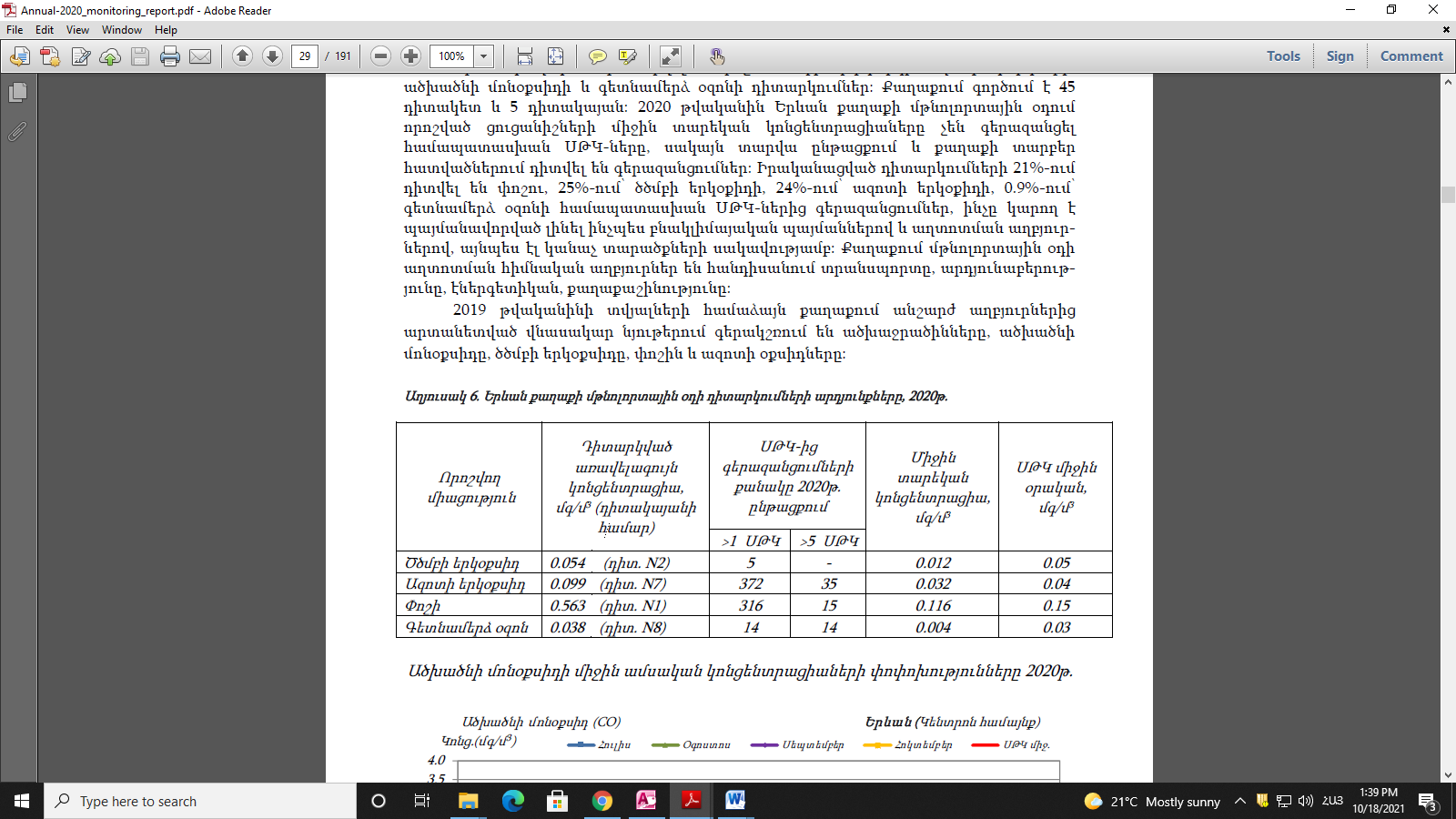 Հողային ռեսուրսները և հողօգտագործումըԿառուցապատվող տարածքը՝ ըստ սեփականության վկայականի (N 09032022-07-0049) հանդիսանում է Կառուցապատողին՝ «ԴՈՄՈՒՄ» ՍՊԸ, սեփականության իրավունքով տրամադրված գույք։ Անշարժ գույքի նկատմամբ իավունքների պետական գրանացման վկայկանը ներկայացաված է Հավելված 4.-ում։ Հողամասը՝ ըստ  նպատակային  նշանակության, հանդիսանում է բնակավայրային, իսկ ըստ գործառնականի՝ հասարակական և բնակելի կառուցապատման։ Համաձայն սեփականաշնորհման վկայականի՝ հողամասի մակերեսը կազմում է 0.9036 հա։ Ըստ սեփականության վկայականի՝ տարածքում առկա է 271.86 ք․մ մակերեսով շենք-շինություններ, որոնց վերաբերյալ տեղակատվությունը տե՛ս նկ 2-ում։ Բնութագրվող տարածքը, համաձայն երկրաբանական ուսումնասիրությունների, առաջին շերտում ներկայացված է լիցքային գրունտներով: Հողաբուսական շերտը (2-րդ շերտ) տեղամասում ունի սահմանափակ տարածում և ունի կավավազային, խճային, մանրախճային կազմ։Ջրային ռեսուրսներՀիդրոերկրաբանական տեսակետից, համաձայն գոյություն ունեցող գրական տվյալների և կատարված հետազոտությունների,  բնութագրվող տեղամասը աղքատ է գրունտային ջրերով։ Ուսումնասիրվող տեղամասում գրունտային ջրերը բացահայտվել են․ 2-րդ հորանտացքում՝ 8.1 մ, 3-րդ հորանտանցքում՝ 7.8 մ և 49-րդ հորատանցքում՝ 8.9 մ խորություններում։ Նախագծվող տարածքի մերձակայքում այլ մակերևութային ջրային մարմիններ չեն հայտնաբերվել:Բուսական աշխարհԲնութագրվող հողակտորը գտնվում է զարգացած համայնքային միջավայրում և նախկինում եղել է կառուցապատված, ուստի տեղանքում չկան որևէ էնդեմիկ կամ Կարմիր գրքում գրանցված բուսատեսակներ և կենդանական տեսակներ։ Տարածքով անցնող միգրացիոն ուղիները՝ տարածքի և հարակից վայրերի յուրացված և ուրբանացված լինելու պատճառով նույնպես բացակայում են։Հողամասը որոշ հատվածներում ներկայացված է ինքնաբերաբար աճած խոտածածկով։ ՇՐՋԱԿԱ ՄԻՋԱՎԱՅՐԻ ՎՐԱ ԿԱՆԽԱՏԵՍՎՈՂ ԱԶԴԵՑՈՒԹՅՈՒՆԸՆախատեսվող գործունեության ընթացքում  շրջակա միջավայրի վրա հնարավոր  բացասական ազդեցությունները և ռիսկերը գնահատվում են «Բազմաֆունկցիոնալ բնակելի համալիրի» կառուցապատման աշխատանքների ընթացքում, մասնավորապես, գնահատվում են անօրգանական փոշու և այլ ծխագազերի արտանետումներ, աղմուկի մակարդակի աճ շին-գործողությունների ընթացքում, սակայն նշված ազդեցությունները կկրեն ժամանակավոր բնույթ և կլինեն տեղայնացված՝ հիմնականում ընդգրկելով նախատեսվող գործունեության տեղամասը։Ըստ ազդեցության աստիճանի և ինտենսիվության՝ շրջակա միջավայրի վրա բոլոր բացասական ազդեցությունները և ռիսկերը գնահատվում են մինիմալ և կառավարելի՝ հաշվի առնելով կառուցապատման ծավալը և բնույթը, ինչպես նաև գործունեության տեղամասի հեռավորությունը զգայուն ազդակակիրներից։Շինարարության փուլՕդային ավազանի  աղտոտվածություն և մեղմացման միջոցառումներըԲնակելի համալիրի կառուցապատման աշխատանքների ընթացքում հիմնականում կանխատեսվում են անօրգանական փոշու ժամանակավոր արտանետումներ հողային աշխատանքների ընթացքում: Հորատման, բեռնման, թափոնակույտման աշխատանքների  ընթացքում հողային հանույթից փոշու արտանետումները կարելի է հաշվել ստորև բերված արտահայտությամբ՝Q = K1 x K2 x K3 X K4 x K5 x K6 x B x G X 106 / 3600, գ/վորտեղ՝K1 –ը փոշու զանգվածային բաժինն է հողային հանույթում, 0.05K2  –ը՝ փոշու մասնաբաժինը, որը կարող է անցնել աէռոզոլային մասնիկների, 0.02K3 -ը  գործակից է, որը հաշվի է առնում քամու միջին արագությունը (մ/վ), 2.5K4 –ը գործակից է, որը հաշվի է առնում տարածքի պայմանները, 1K5 –ը գործակից է, որը հաշվի է առնում հանույթի խոնավությունը, 0.4K6 –ը գործակից է, որը հաշվի է առնում հանույթի չափերը, 0.1B-ն գործակից է, որը հաշվի է առնում հողաթափման բարձրությունը, 0.6G –ն՝ հողային հանույթի  զանգվածն է 1 ժամում, տ/ժՀողային աշխատանքների ընդհանուր տևողությունը հաշվարկվում է մոտ 3 ամիս կամ3 ամիս x 22 օր x 8 ժամ = 528 ժամ/շինարարություն:Հեռացվող գրունտի զանգվածը գնահատվում է 39 682 խ.մ  կամ 75 395.8 տոննա:75395.8  տոննա / 528 ժամ = 142.8 տ/ժԱյսպիսով՝Q=(0.05 x 0.02 x 2.5 x 1 x 0.4 x 0.1 x 0.6 x 142.8 x 106 )/ 3600 = 2.38 գ/վ կամԳումարային փոշու արտանետումները հողային աշխատանքների ժամանակ կկազմի՝2.38 գ/վ x 142.8 ժ/շ x 3600 վ /106 = 1.22 տՇինարարության ընթացքում վերը նշված արտանետումները կլինեն տեղայնացված և չեն դիսպերսվի տեղամասի սահմաններից դուրս՝ հաշվի առնելով մասնիկների մեծ չափերը և դրանց արագ գրավիմետրիկ նստելու հատկությունը: Հետևաբար, փոշու արտանետումները չեն գերազանցի ՀՀ թույլատրված նորմերը, իսկ մթնոլորտային ավազանում դրանց հնարավոր տարածումը և շրջակա միջավայրի վրա վնասակար ազդեցությունները կկանխարգելվեն և/կամ կնվազեցվեն բնապահպանական միջոցառումների ծրագրում ներկայացված միջոցառումների իրականացմամբ, մասնավորապես.շինարար կապալառուն պարբերաբար կիրականացնի շինարարական հրապարակի ջրցանման և փոշենստեցման գործողություններ,շինարարական մեքենաների երթևեկությունը կկազմակերպվի համապատասխան չափաքանակներով և ծածկող պաստառների առկայությամբ, սահմանափակ 30 կմ/ժ-ը չգերազանցող արագությամբ, փոշի առաջացնող սորուն նյութերը (ավազ, խիճ և այլն) շինարարական հրապարակում կպահվեն պաստառներով ծածկված վիճակումկիրականացվեն անվադողերը մաքրելու (ավազակոպճային մակերևույթների իրականցում) և լվացման միջոցառումներ,կառուցվող շենքերը արտաքինից և ներքինից կծածկվեն համապատասխան բարձրության անթափանց պաստառներով,աշխատանքների ընթացքում պատշաճ մակարդակով կվերահսկվի նաև մեքենա-սարքավորումների տեխնիկական վիճակը։ Օդային ավազանի պաշտպանությանն ուղղված միջոցառումների ցանկը ներկայացվում է Աղ․ 7-ում  (տես 2. ենթաբաժին, Օդի աղտոտում և փոշու կառավարում)։Աղմուկի և թրթռումների ազդեցություն և մեղմացումՇինարարական աշխատանքների ընթացքում աղմուկի մակարդակի գերազանցումներ ՀՀ-ում սահմանված նորմերից չի կանխատեսվում, քանի որ աշխատանքներում օգտագործվող մեքենա-սարքավորումները կշահագործվեն բացառապես աղմկակլանիչների և խլացուցիչների առկայությամբ և կանոնավոր կերպով կհսկվի վերջիններիս տեխնիկական վիճակը, իսկ անսարքությունների հայտնաբերման դեպքում կիրակնացվեն համապատասխան միջոցառումներ։Սոցիալական ազդեցությունների մեղմացման տեսանկյունից` շին-աշխատանքները և աղմուկ առաջացնող գործողությունները կիրականացվեն ժամը 09:00-ից 18:00։Շինարարական գործողությունների ընթացքում հնարավոր թրթռումների մակարդակներից ազդեցություններ հարևան ազդակակիրների վրա չեն գնահատվում՝ հաշվի առնելով վերջիններիս հեռավորությունը նախագծվող տարածքից (≥ 12.8 մ)։ Բացի այդ շինարարական աշխատանքների ընթացքում շինարար կապալառուն պարտավոր է հետևել ՀՀ-ում թրթռումների գործող նորմերին, քանի որ կառուցապատման ընթացքում հարակից կառույցների վրա հասցրված ցանկացած ֆիզիկական վնասը կվերացվի շինարար կապալառուի կողմից՝ սեփական միջոցների հաշվին։Աղմուկի և թրթռումների մակարդակների կառավարմանն ուղղված մեղմացնող միջոցառումների առավել մանրամասն ցանկը ներկայացված է Աղ.7-ում  (2  ենթաբաժին, Աղմուկի և թրթռումների մակարդակների կառավարում): Ջրօգտագործում և ջրային համակարգերի վրա ազդեցությունՇինարարական աշխատանքների ընթացքում ջուրը հիմնականում օգտագործվելու է  շինհրապարակի ջրցանման, մաքրման, որոշ շինաշխատանքների կազմակերպման համար, ինչպես նաև աշխատակազմի խմելու և կենցաղային կարիքները հոգալու նպատակով։Բնակելի համալիրի կառուցապատման աշխատանքների ընթացքում առաջացած փոշու մակարդակները և դրանց հնարավոր տարածման ռիսկերը կկառավարվեն իրականացնելով շինարարական մակերեսների կանոնոնավար ջրցանում։ Ջրցանի համար օգտագործվող ջրի ծախսի հաշվարկը բերվում է ստորև.  V  = S x K x T x K1որտեղ՝Տ – ջրցանվող տարածքի մակերեսն է՝ 3771.8+2017.7 ք.մ=5789.5 ք.մK – 1 մ2 օրական ջրցանի նորմատիվն է՝ 0.0015 խ․մ, T – ջրցանի օրերը (տաք և չորային եղանակին)` 22 oր x (38 ամիս -(5 (նոյեմբերից-ապրիլ) x 3) ամիս = 22 oր x 23 ամիս =506 օրK1- ջրցանի օրական քանակը՝ 1Այսպիսով՝ V  =5789.5 ք.մ x 0.0015 խ․մ x 506 օր = 4394․23 խ․մ /շինարարություն ժամանակ  Շին աշխատանքների ամբողջ ընթացքում ջրցանի նպատակով ծախսվող ջրի քանակը կկազմի  4394․23 խ․մ։ Ջրցանի հաշավարկները կատարված են ըստ նորմերի և հաշվարկված ծավալները չեն ենթադրում հոսքաջրերի առաջացում։ Ջրցանի միջոցառումները հրապարակում կկատարվեն պատշաճ մակարդակով՝ կանոնավոր և հաշվարկված ջրցանի ցուցանիշների շրջանակում՝ բացառելով հոսքաջրերի առաջացումը և ջրային ռեսուրսների ոչ խելամիտ օգտագործումը։Կապալառուի աշխատակազմի խմելու և կենցաղային կարիքները հոգալու համար անհրաժեշտ ջրի ծախսի հաշվարկը ներկայացվում է ստորև․ W= (n x N + n1 x N1) Tորտեղ` n - տեխնիկական աշխատողների և ծառայողների թիվն է՝ 10 մարդN - ջրածախսի նորման՝ 0.016 խ․մ,n1 - բանվորների թիվն է՝ միջին 22 մարդN1 - ջրածախսի նորման բանվորների համար` - 0.025 խ․մ /մարդ օրT–աշխատանքային օրերի առավելագույն թիվը ամբողջ շինարարության ընթացքում`  22 օր x 38 ամիս= 836 օր  :Այսպիսով՝ W= (10 x 0.016 + 22 x 0.025) x 836  = 18 546 խ․մ/ շինարարություն ժամանակ  կամ 0.972 մ3 /օրական։Շինարարական աշխատանքներում և բանվորական կազմի խմելու-կենցաղային նպատակների համար անհրաժեշտ ջուրը կվերցրվի նախագծվող հողամասին կից անցնող քաղաքային ջրագծից:Ներկայացվող գործունեության ընթացքում ուղղակի ազդեցություններ ջրային համակարգերի վրա չեն կանխատեսվում, քանի որ նախագծվող հողամասի մերձակայքում չկան ազդեցության ենթակա ջրային մարմիններ։ Այլ անուղղակի ազդեցություններ ջրային համակարգերի վրա ևս չեն կանխատեսվում, քանի որ շինարարական մեքենաների երթևեկությունը կկազմակերպվի համապատասխան չափաքանակներով և ծածկող պաստառների առկայությամբ՝ բացառելուվ շին-մեքենաների երթևեկության ընթացքում հնարավոր արտանետումները:Շինարարական աշխատանքների ընթացքում հոսքաջրերի առաջացում ևս չի կանխատեսվում՝ հաշվի առնելով աշխատանքների բնույթը, բացի այդ աշխատանքները կատարվելու են ցանկապատված շինհրապարակի ներսում, ինչը կբացառի և/կամ կնվազեցնի հնարավոր հոսքաջրերի արտահոսքերը և այլ արտանետումները շինարարական հրապարակից։ Շին գործողությունների ընթացքում գնահատվում են կեղտաջրերի (բետոնաջուր՝ բետոնախառնիչների լվացումից) առաջացում, որոնց հեռացման համար հրապարակում կպահվի կեղտաջրերի հեռացման տարա (≥10 խ․մ), որտեղ կհեռացվեն կեղտաջրերը, ինչպես նաև տեղումների ընթացքում հնարավոր հոսքաջրերի առաջացման դեպքում վերջիններս ևս կհեռացվեն տարայում կամ կուղղորդվեն տեղամասին կից համայնքային հեղեղատար։ Տարայում հետերոգեն զանգվածի նստեցումից հետո, վերջիններս հնարավոր կլինի շին աղբի հետ հեռացնել աղբավայր, իսկ դեկանտված ջուրը՝ օգտագործել ջրցանման նպատակով կամ շինարարական աշխատանքներում։ Թափոնների առաջացում և կառավարումՇինարարական աշխատանքների ընթացքում 32 248 խ.մ մնացորդային գրունտը և 140 խ.մ շինաղբ ժամանակավոր կկուտակվի շինհրապարակում կազմակերպված կույտերի տեսքով՝ հատուկ հատկացված տեղերում, այնուհետև կանոնավոր կերպով (ամենաուշն երեք օրը մեկ) տեղափոխվելու և թափոնակույտվելու է Աբովյանի համայնքապետարանի կողմից թույլատրված աղբավայր (աղբահանության թույլտվությունը ձեռք կբերվի նախաշինարարական աշխատանքների փուլում):Շինարարական աշխատանքների ընթացքում գնահատվում են աղ․5-ում ներկայացվող տեսակային կազմով վտանգավոր (IV և III դասի) թափոնների առաջացում (բն․ նախարարի Nօ 430-Ն հրամանի հավելված, 25 դեկտեմբեր, 2006թ)։Աղ․5 Առաջացող վտանգավոր թափոնների որակական և քանակական բնութագրերը։Գործունեության ընթացքում կենցաղային աղբի մնացորդները հավաքելու նպատակով կտեղադրվեն աղբամաններ, որտեղից աղբը կանոնավոր կերպով (ամենաուշն երկու օրը մեկ) համայնքի կամ աղբահանող ընկերության հետ կնքվող պայմանագրային հիմունքներով կհեռացվի հանրային աղբաման: Շինարարության ողջ ընթացքում առաջացող յուղերի բանեցված մնացորդային քանակները կհավաքվեն և կպահվեն հերմետիկ փակ և մետաղական  տարաներում, իսկ հետագայում կհանձնվեն վերջիններիս վերամշակմամբ զբաղվող լիցենզավորված կազմակերպության։ Հրապարակում քսայուղերի և հեղուկ վառելիքի  տարաները կպահվեն հատուկ անթափանց (ավազե, մետաղական կամ բետոնե) հիմքերի վրա, ինչը կբացառի վերջիններիս արտահոսքով պայմանավորված հողային համակարգերի վրա հնարավոր աղտոտման ռիսկերը։ Թափոնների կառավարման միջոցառումների համալիր ցանկը բերված է  Աղ. 7-ում  (5.  ենթաբաժին, Թափոնների կառավարման պլան): Հողային համակարգերի վրա ազդեցություն և մեղմացման միջոցառումներՀողատարածքում բուսահողի տարածվածությունը սահմանափակ է և վերջինիս վրա ուղղակի ազդեցություններ չեն գնահատվում, իսկ հողային աշխատանքների ընթացքում առաջացած գրունտը, որը գնահատվում է հետագա օգտագործման համար ոչ պիտանի կտեղափոխվի և կթափոնակույտվի աղբավայրում։Հրապարակում քսայուղերը և հեղուկ վառելիքի  տարաները կպահվեն հատուկ անթափանց (ավազե, մետաղական կամ բետոնե) հիմքերի վրա, ինչը կբացառի վերջիններիս արտահոսքով պայմանավորված հողային շերտերի հնարավոր աղտոտման ռիսկերը։ Նախատեսվող գործունեության ընթացքում մեքենա-սարքավորումների լիզքավորումը, քսայուղերի փոխումը կամ նմանատիպ այլ գործողությունները հիմնականում կիրականցվեն մասնագիտացված կենտրոններում, որպեսզի հնարավորինս բացառվի շրջակա միջավայրի վրա ազդեցությունները և հնարավոր ռիսկերը։ Նշված ռիսկերի կառավարման միջոցառումները մանրամասն ներկայացված են Աղ.7․-ում  (5 և 6  ենթաբաժին, Թափոնների կառավարում և արտակարգ իրավիճակների կառավարում): Ազդեցություն բուսական աշխարհի վրա  և  մեղմացման միջոցառումներըՆախագծվող հողատարածքում չկա ազդեցության ենթակա ծառաթփային բուսականություն։ Գործունեության շրջանակում նախատեսվող կանաչապատման աշխատանքների շրջանակը ներկայացված է 4.2 ենթագլուխում։Շինարարության ընթացքում գործունեության մերձակայքում առկա բուսականության պահպանությանը և կառավարմանն ուղղված համալիր միջոցառումները նույնպես հաշվի են առնվել Աղ․ 7-ում ներկայացված բնապահպանական միջոցառումների ծրագրում (2 ենթաբաժին, Բուսականության պահպանության և կառավարման պլան):Սոցիալական ազդեցությունները և մեղմացումըԳործունեության ընթացքում հնարավոր սոցիալական աղդեցությունները մեղմացնելու նպատակով աղմուկ առաջացնող գործողությունները կիրականացվեն սահմանափակ ժամերի՝ 09:00-ից 18:00:  Կվերահսկվեն շինարարական մեքենաների տեխնիկական վիճակը, որպեսզի դրանք ապահովված լինեն աղմկակլանիչներով, ժամանակին կվերացվեն սարքավորումների անսարքությունները կամ անսարք վիճակում գտնվողները կփոխարինվեն նորերով։Հնարավոր սոցիալական ազդեցությունները շին-հրապարակում կբացառվեն նաև աշխատանքի և առողջության անվտանգության ապահովման միջոցառումների իրականացմամբ, որոնք մանրամասն նկարագրված են Աղ. 7-ում  (1 ենթաբաժին, Աշխատանքի և առողջության ապահովման պլան), մասնավորապես՝ կիրականցվի հրապարակի ցանկապատում, կողմնակի անձանց մուտքը արգելող նշանների տեղադրում, հրապարակում աշխատող բանվորական կազմին կտրամադրվեն անվտանգության միջոցներ, կապահովեն խմելու ջրի և հանգստի կազմակերպան պայմանները:  Երթևեկության վրա ազդեցություն և մեղմացման միջոցառումներըԳործունեության ընթացքում  կանխատեսվում են շինարարական մեքենա-սարքավորումների շարժով պայմանավորված երթևեկության ծանրաբեռնվածություններ: Նշված ազդեցությունները կմեղմացվեն շինարարական մեքենա-սարքավորումների տեղաշարժը կազմակերպելով շարասյուներով, սահմանափակ արագությամբ (≤30 կմ/ժ), ինչպես նաև մեքենաների իրար հաջորդող տեղաշարի դեպքում, այն կկազմակերպվի նվազագույնը 30 րոպե ինտերվալով։ Նշված ազդեցությունների մեղմացմանն ուղղված միջոցառումներն առավել մանրամասն ներկայացված են Աղյուսակ 7․-ում (4․ գլուխ, Երթևեկության և մոտեցման ճանապարհների կառավարում): Ազդեցություն  պատմամշակութային հուշարձանների վրաՀողային աշխատանքների ընթացքում պատահական գտածոի (շարժական կամ անշարժ) անսպասելի հայտնաբերման դեպքում, համաձայն ՀՀ «Պատմության և մշակութային անշարժ հուշարձանների ու պատմական միջավայրի պահպանության և օգտագործման մասին» oրենքի (1998թ.) ընթացակարգերի, աշխատանքները կդադարեցվեն և շինարար կապալառուն կտեղակացնի Պատվիրատուին, վերջինս էլ՝ լիազոր մարմնին։Հնարավոր արտակարգ իրավիճակները և մեղմացման միջոցառումներըՇինարարական աշխատանքների ընթացքում կանխատեսվում են հետևյալ ռիսկերը.հրդեհի առաջացումհեղուկ նյութերի արտահոսքաշխատողների վնասվածքներշահագործվող տեխնիկայի հետ վթարներանբարենպաստ օդերևութաբանական պայմաններ։Հնարավոր արտակարգ իրավիճակներից և վերոնշյալ ռիսկերից խուսափելու նպատակով շինարարական տեղամասում պարբերաբար կիրականացվեն հետևյալ միջոցառումները.Մինչ աշխատանքների սկիզբը բոլոր աշխատողները` այդ թվում նաև վարորդները, հրահանգավորվելու են ըստ աշխատանքի անվտանգության կանոնների, ինչը պատշաճ եղանակով գրանցվելու է անվտանգության վարման գրանցամատյանում:Շինարարական հարթակը և տրանսպորտային միջոցները հագեցվելու են հրդեհաշիջման առաջնային միջոցներով, առաջին բուժօգնության դեղատուփով, իսկ աշխատողներն անցնելու են դրանց ճիշտ օգտագործմանն, ինչպես նաև առաջին բուժօգնության ցուցաբերմանն ուղղված հրահանգավորում/պատրաստվածություն:Բանվորական և ղեկավար կազմը ապահովվելու է սեզոնային արտահագուստով, անվտանգության սաղավարտով և այլ պաշտպանիչ միջոցներով:Հեղուկ նյութերը և քսայուղերը տեղափոխվելու են շինարարական հարթակ օգտագործումից առաջ և պահվելու են հատուկ տակդիրների վրա՝ հնարավոր արտահոսքերը բացառելու համար:       Շինարարական մեքենաների վառելիքի լիցքավորումը և քսայուղերի հետ առնչվող բոլոր գործողությունները կիրականացվեն հատուկ մասնագիտացված կենտրոններում։Հնարավոր վնասվածքների, պատահարների դեպքում տուժածին կցուցաբերեն առաջին բուժօգնության, իսկ անհրաժեշտության դեպքում կտեղափոխվի բժշկական հաստատությունը: Շինարարական հարթակում կապահովվի արտակարգ իրավիճակների վարման մատյան, որը շինարար կապալառուն պարտավոր կլինի պատշաճ մակարդակով վարել: Շինարարական հրապարակում կապահովվեն արտակարգ իրավիճակների մասին պատմող  և արձագանքման քայլերը լուսաբանող պաստառներ/պլակատներ:Արգելվում է տանիքում և բարձրության վրա  աշխատանքներ իրականացնելը, մշուշի, ամպրոպի և քամու 6 բալ արագության գերազանցման դեպքերում։Խտացված գազով բալոնը տեղափոխել միայն հատուկ պատգարակի միջոցով։ Չի կարելի բալոնին մոտենալ յուղոտված հագուստով, արգելվում է գազոգեներատորի մոտակայքում ծխելը։Եռակցման աշխատանքներ իրականացնելու ժամանակ հետևել, որ էլեկտրա և գազաեռակցված սարքերը գտնվեն ճանապարհներից և անցումներից մի կողմ և էլեկտրաեռացման սարքը և եռակցվող նյութը լինեն հողանցված։Նշված միջոցառումների պատշաճ մակարդակով ապահովվման դեպքում, հնարավոր կլինի նվազագույնի հասցնել արտակարգ իրավիճակների ռիսկերը, իսկ առաջացման դեպքում հնարավոր կլինի ձեռնարկել արագ և արդյունավետ հակազդման միջոցառումներ:Աշխատանքի անվտանգության և հակահրդեհային միջոցառումներՇինարարական աշխատանքների ընթացքում խստորեն կպահպանվեն անվտանգության և հակահրդեհային միջոցառումները, մասնավորապես․Նախքան աշխատանքի սկսելը կկատարվի շինհրապարակի ժամանակավոր ցանկապատում և կտեղադրվեն մուտքը արգելող ցուցափեղկեր/նշաններ։Շինարարությունում շահագործվող կռունկը պետք է անցած լինի անվտանգության տեխնիկայի փորձաքննության և գրանցված լինի «Տեխնիկայի անվտանգության ազգային կենտրոն» ՊՈԱԿ-ի ռեգիստրում։Հակահրդեհային անվտանգությունը շինհրապարակում, աշխատատեղում և աշխատանքի տեղամասերում անհրաժեշտ է ապահովել համապատասխան «Հակահրդեհային անվտանգության կանոններ» պահանջներին համապատասխան, ապահովեել կրակմարիչի առկայությունը և հրդեհային անվտանգության վերաբերյալ պաստառներև այլն։Մինչև աշխատանքների սկսելը աշխատողներին պետք է հրահանգավորել անվտանգության տեխնիկայի մասին։ Բանվորների աշխատանքների պաշտպանությունը պետք է  ապահովվի վարչակազմի կողմից, նրանց անհատական պաշտպանական միջոցներ տրամադրմամբ (հատուկ արտահագուստ, կոշիկ, սաղավարտ և այլն)։Տանիքի և բարձրության վրա աշխատանքերի իրականացման ժամանակ, աշխատանքներն անհրաժեշտ է կատարել անվտանգության գոտիների օգտագործմամբ, որոնք պետք է ամրացվեն կոնստրուկտիվ ճշտված և հուսալի էլեմենտից։Եռակցման աշխատանքներ իրականացնելիս անհրաժեշտ է հետևել, որպեսզի էլեկտրա և գազաեռակցված սարքերը գտնվեն ճանապարհներից և անցումներից մի կողմ և էլեկտրաեռացման սարքը և եռակցվող նյութը լինեն հողանցված։Խտացված գազով բալոնները պետք է տեղափոխել միայն հատուկ պատգարակի միջոցով։ Բալոնին չի թույլատրվում մոտենալ յուղոտված հագուստով, արգելվում է նաև բալոնների մոտակայքում ծխելը։Արգելվում է տանիքում աշխատանքներն իրականացնելը, մշուշի, ամպրոպի և քամու 6 բալ արագությամբ գերազանցման դեպքում։ԲՆԱՊԱՀՊԱՆԱԿԱՆ ՄԻՋՈՑԱՌՈՒՄՆԵՐԻ ԾՐԱԳԻՐԲնապահպանական ազդեցությունները մեղմացնող միջոցառումներըՆերկայացվող գործունեության համապատասխանությունը ՀՀ օրենսդրական պահանջներին և նորմերին կապահովվի «Բազմաֆունկցիոնալ բնակելի համալիրի» կառուցապատման աշխատանքների (նախագծում, շինարարություն) և շահագործման ընթացքում բնապահպանական միջոցառումների ծրագրի (ԲՄԾ) ակտիվ և արդյունավետ իրականացմամբ, որի շրջանակում նախատեսվող միջոցառումները համալիր ներկայացված են Աղ. 7․-ում: ԲՄԾ-ի պատշաճ մակարդակով իրականացումը կկանխարգելի և/կամ կնվազեցնի գործունեության ընթացքում կանխատեսվող անցանկալի բացասական ազդեցությունները շրջակա միջավայրի վրա:ԲՄԾ-ն որպես անբաժանելի մաս կցվելու է հիմնական շինարար կապալառուի մրցութային և պայմանագրային փաստաթղթերին: Հիմնական շինարար կապալառուն պատասխանատու է լինելու ԲՄԾ-ի իրականացման համար և ընտրվելու է մրցութային կարգով:Ստորև ամփոփ բերվում են նախատեսվող գործունեությունից ակնկալվող բացասական ազդեցությունները մեղմացնող և/կամ բացառող հիմնական բնապահպանական, աշխատանքի և առողջության ապահովմանն ուղղված միջոցառումները.տեղեկատվության հրապարակում և հանրային լսումներ,շինարարական հրապարակի ժամանակավոր ցանկապատում, լուսավորության ապահովում, տեղեկատվական ցուցանակների տեղադրում,շինարական աղբի և ավելորդ ոչ պիտանի գրունտի կանոնավոր հեռացում և թափոնակույտում Աբովյանի համայնքապետարանի կողմից թույլատրված աղբավայր,հրապարակում կտեղադրվեն կենցաղային թափոնների համար փակ աղբամաններ, իսկ կենցաղային աղբը կհեռացվի հասարակական աղբաման,շինարարական հրապարակի ջրցանում և փոշու արտանետումների մակարդակների կառավարում ՀՀ թույլատրելի նորմերի  սահմանում,շինարարական մեքենաների տեղաշարժը կիրականացվի սահմանափակ՝ 30 կմ/ժ չգերազանցող արագությամբ, իսկ բեռնատարերի դեպքում՝ թափքի ծածկի առկայությամբ,շինհրապարակից դուրս գալիս կապահովվի մեքենաների անիվների լվացման միջոցառումներ,աղմուկ առաջացնող աշխատանքներն կիրականացվեն թույլատրելի մակարդակների սահմանում և 09.00-18:00,շինարարական նյութերի ձեռք բերումը կիրականցվի լիցենզավորված մատակարարից,վառելիքի և նավթանման նյութերի պահումը կիրականացվի բետոնե/ մետաղական կամ ավազե  հիմքերի վրա,արտակարգ իրավիճակների կանխարգելման միջոցառումների ընթացակարգերը և կոնտակտային տվյալները պաստառների ձևով կփակցրվեն հրապարակում, այդ թվում հակահրդեհային անվտանգության պաստառներ, հրդեհների մասին ուղեցույց-հիշեցումներ, կիրականացվեն աշխատանքի և առողջության անվտանգության ապահովման միջոցառումները, ներառյալ՝ բանվորական կազմը կապահովվի սեզոնային արտահագուստով և անվտանգության սաղավարտներով, անհատական պաշտպանիչ դիմակներով և այլն,մեքենաների վառելիքի լիցքավորումը, քսայուղերի փոխարինումը կկազմակերպվի հիմնականում շինհրապարակից դուրս և մասնագիտացված կենտրոններում, նախագծվող տեղամասում կիրականացվեն հետշինարարական բարեկարգման և կանաչապատման աշխատանքներ՝ ըստ հաստատված նախագծի։Ներկայացվող գործունեության ընթացքում իրականացվող հիմնական բնապահպանական միջոցառումների գումարային արժեքը (առանց հարկերի) հաշվարկվում է 58872.56 հազ. ՀՀ դրամ (Աղ. 6): Նշված արժեքը ներառում է շինարարության փուլում շին աղբի հեռացման և կանաչապատման աշխատանքները, որոնց ծախսերը հաշվի են առնված նախագծի ծավալաթերթերում: Աղ․6. Մեղմացնող միջոցառումների ուղիղ (հարկերը հաշվի չեն առնված) արժեքները:Մոնիտորինգ Կառուցապատողի կողմից կանոնավոր մոնիտորինգ  է իրականացվելու, որպեսզի վերահսկվի ԲՄԾ-ում նախանշված մեղմացնող միջոցառումների կատարումը և դրանց արդյունավետությունը: Մշակված մոնիտորինգի պլանը ներկայացվում է Հավելված 7.-ում: Միջոցառումների իրականացման ամենօրյա վերահսկողությունը կիրականացվի տեխնիկական վերահսկման խորհրդատուի կողմից: Տեխնիկական վերահսկողները հսկելու են նաև բնապահպանական, առողջության և աշխատանքային անվտանգության հարցերը և ժամանակին տեղեկացնելու են Կառուցապատողին նկատված անհամապատասխանությունների մասին:Մոնիտորինգային չափագրումներ Ներկայացվող գործունեության ընթացքում (ինչպես նկարագրվեց ենթաբաժին 6.1.1-ում) հիմնականում գնահատվում են անօրգանական փոշու արտանետումներ շինաշխատանքների, մասնավորապես՝ հողային աշխատանքների իրականացման փուլում։ Հաշվի առնելով ներկայացվող գործունեության ընթացքում հողային աշխատանքների ծավալը և ինտենսիվությունը, ինչպես նաև նախատեսվող մեղմացնող միջոցառումները, տեղամասում գետնամերձ շերտում փոշու մասնիկների կոնցենտրացիաների դիտարկումները առաջարկվում է իրականացնել հարևան ազդակակիրների կողմից համապատասխան բողոքների դեպքում։Փոշու մասնիկների փորձանմուշները կվերցրվեն գործունեության իրականացման տեղամասում և առաջարկվում է իրականացնել շաբաթական մեկ նմուշառում։ Այսպիոսով, հաշվի առնելով հողային աշխատանքների տևողությունը՝ նմուշառումների գումարային քանակը գնահատվում է`3 ամիս x 4 շաբաթ x 2 նմուշառում = 24 նմուշ։Չափագրումների իրականացման համար Կառուցապատողը կհամագործակցի նշված աշխատանքներն իրականացնող մասնագիտացված լաբորատորիայի հետ:Աղ․ 7 Բնապահպանական միջոցառումների ծրագիր (ԲՄԾ)ՀԱՆՐԱՅԻՆ ՔՆՆԱՐԿՈՒՄՆԵՐ ԵՎ ՏԵՂԵԿԱՏՎՈՒԹՅԱՆ ՀՐԱՊԱՐԱԿՈՒՄ Նախագծվող «Բազմաֆունկցիոնալ բնակելի համալիրի» կառուցման վերաբերյալ առաջին հանրային քննարկումն  իրականացվել է 2021 թվականի դեկտեմբերի 3-ին` ժամը 14:30-ին, Առինջ համայնքի ղեկավարի նստավայրում՝ Մաշտոցի փողոց, 51շենք  հասցեում: Հանրային քննարկման մասին հայտարարությունը տպագրվել է «Հայաստանի Հանրապետություն» օրաթերթի 2021 թվականի նոյեմբերի 19-ի համարում հանրային ծանուցման գործող ընթացակարգին համաձայն, այն է՝ քննարկումն անցկացնելու օրվանից առնվազն 7 աշխատանքային օր առաջ: Հանրային քննարկման մասին հայտարարությունը (Նկ․4) և նախագծային փաստաթղթերը տեղադրվել են Առինջի համայնքապետարանի պաշտոնական կայքում (www.arinj.am)։Հանրային քննարկմանը ներկա են գտնվել շահագրգիռ և ազդակակիր կողմեր, ներառյալ ներկայացուցիչներ նախագծային և կառուցապատող ընկերությունից, համայնքապետարանից և այլ մասնակիցներ: 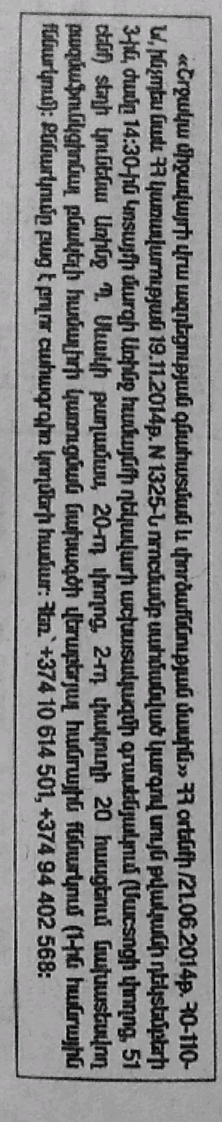 Քննարկմանը ներկա մասնակիցների ցանկը (1 էջ) ներկայացվում է Հավելված 8․-ում, իսկ քննարկման արձանագրությունը և տեսաձայնագրությունը (հավելված 9) կներկայացվեն բնապահպանական փորձաքննության ներկայացվող սույն հայտին կից:Նկ․ 4 Հանրային քննարկման մասին հայտարարությունը, «Հայաստանի Հանրապետություն» օրաթերթ, 19 նոյեմբեր, 2021թ․։ՕԳՏԱԳՈՐԾՎԱԾ ԳՐԱԿԱՆՈՒԹՅԱՆ ՑԱՆԿՇինարարական Կլիմայաբանություն 2011: ՀՀՇՆ II 7.01-2011ՀՀ քաղաքաշինության նախարարի 2011թ. սեպտեմբերի 26-ի N167-Ն հրաման:Временное методическое пособие по расчету выбросов от неорганизованных источников в промышленности строительных материалов, МИНПРОМСТРОЙ СССР1984, Москва.ՀՀ կառավարության որոշում N160-Ն, 2 փետրվար, 2016թ:  Բնակավայրերում մթնոլորտային օդն աղտոտող նյութերի սահմանային թույլատրելի խտությունների (կոնցենտրացիանների-ՍԹԿ) նորմատիվները հաստատելու մասին:Տեղեկագիր։ ՀՀ շրջակա միջավայրի մասին։ Երևան։ 2019թ․։ http://armmonitoring.am/public/admin/ckfinder/userfiles/files/texekanq/tarekan/Annual-19.pdfՀԱՎԵԼՎԱԾՆԵՐՀավելված 1. Ճարտարապետահատակագծային առաջադրանք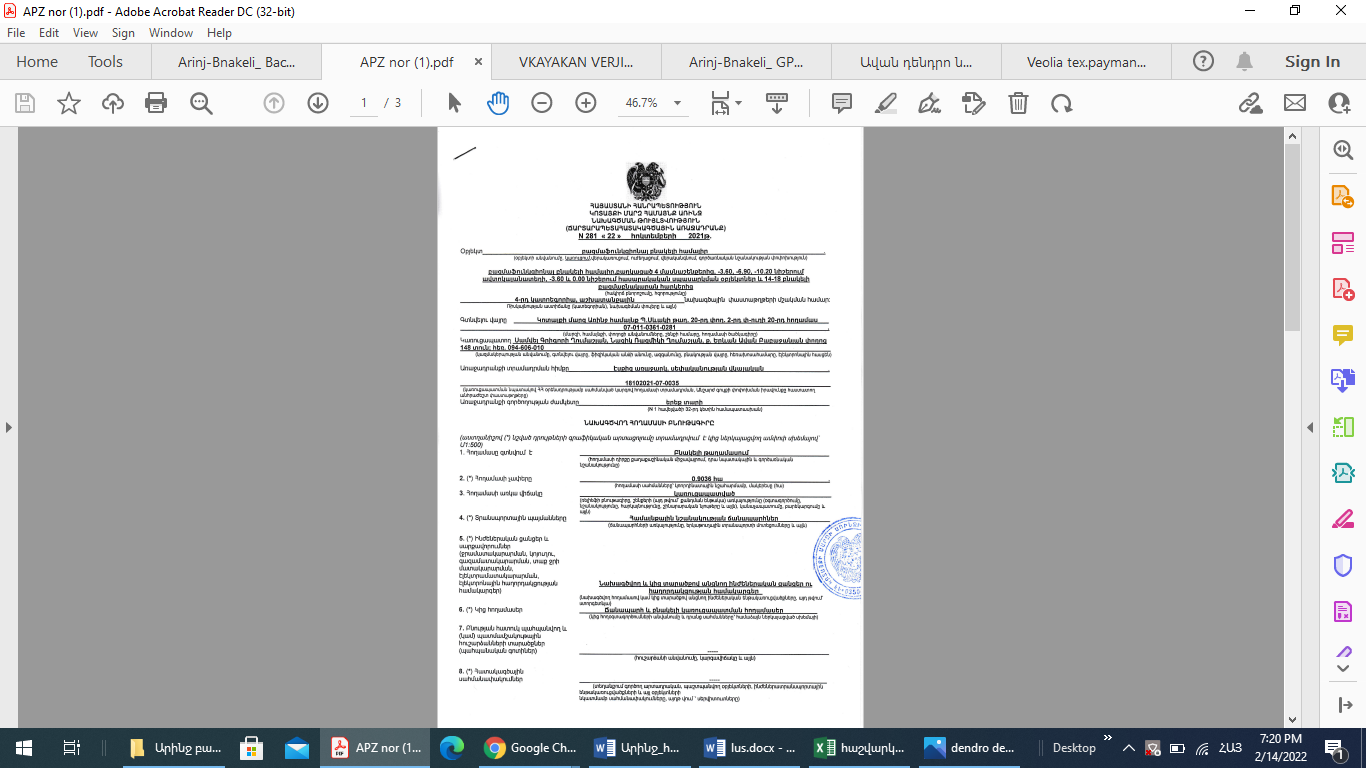 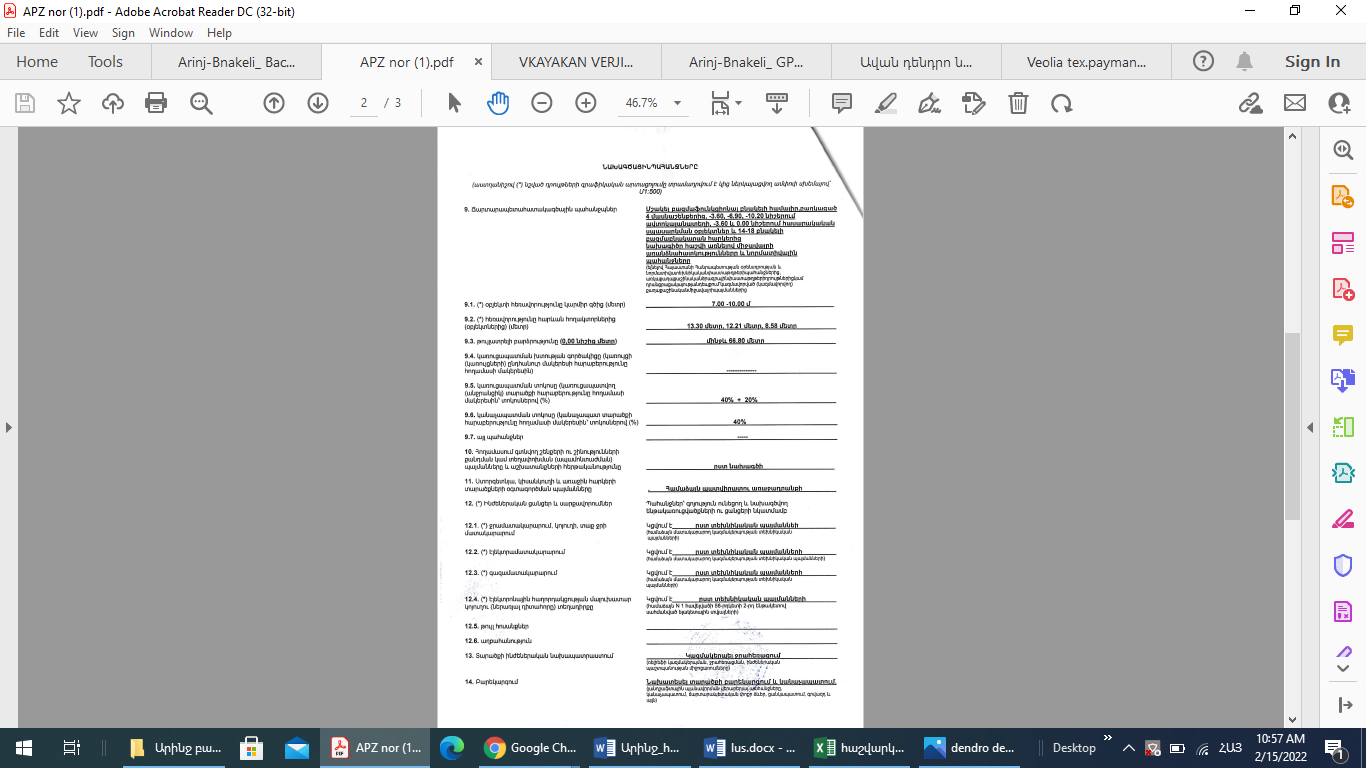 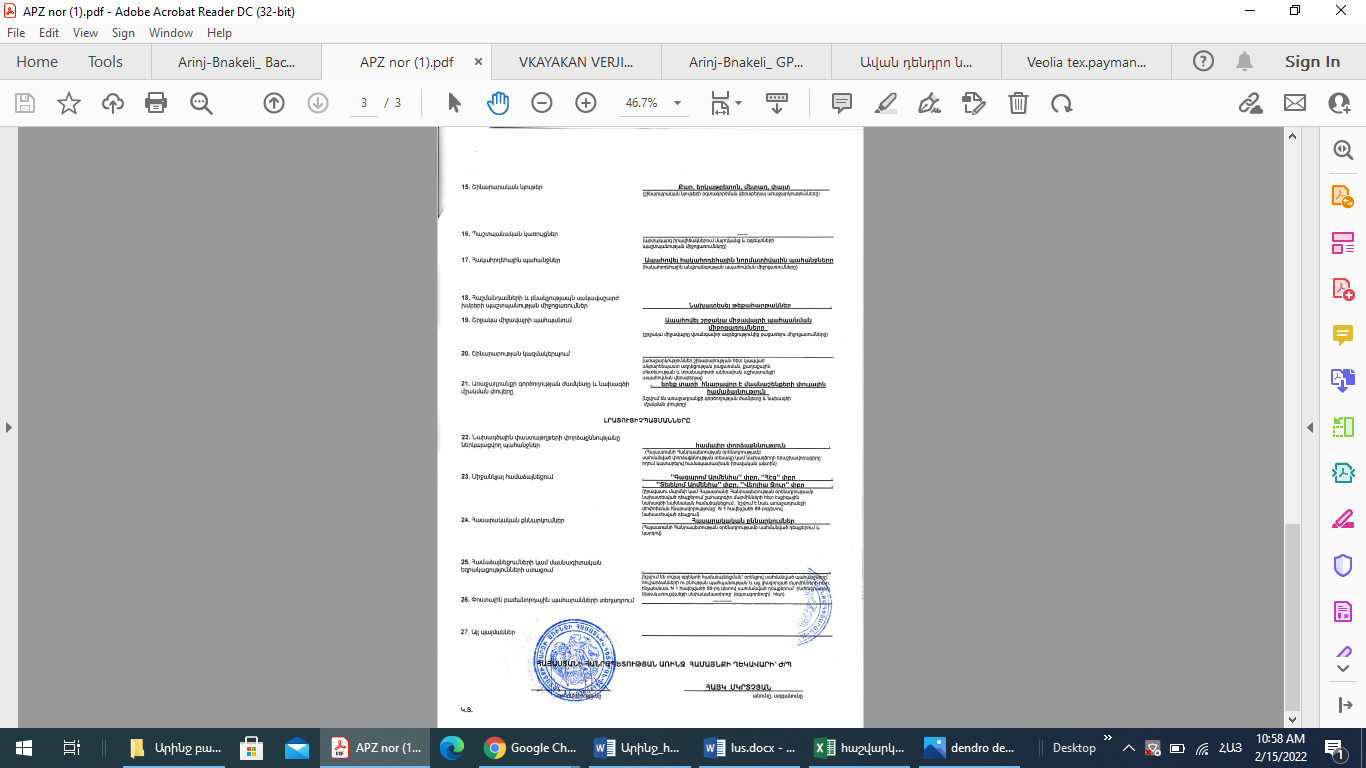 Հավելված 2.  Շինարարական հրապարակի կազմակերպման պլան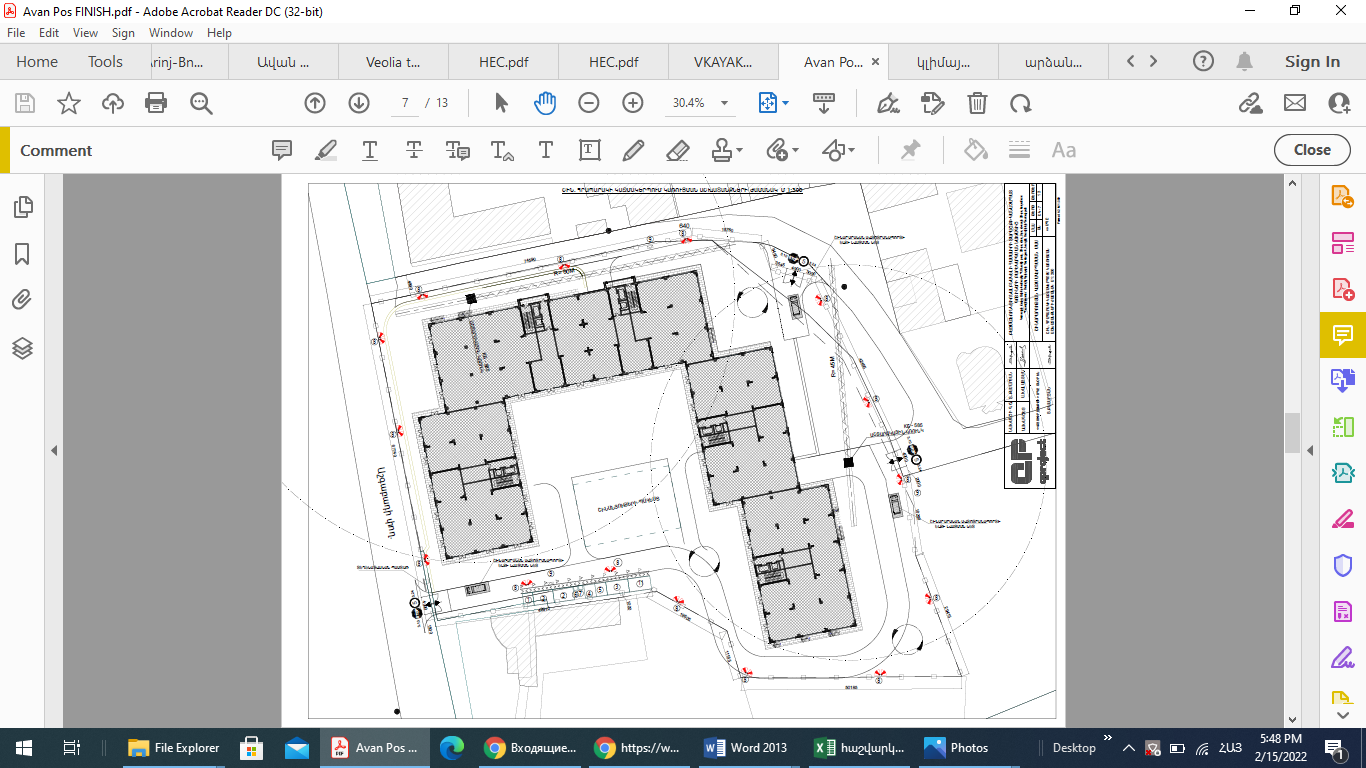 Հավելված 3.  Շինմոնտաժային աշխատանքների հաջորդականությունը և ժամանակացույցը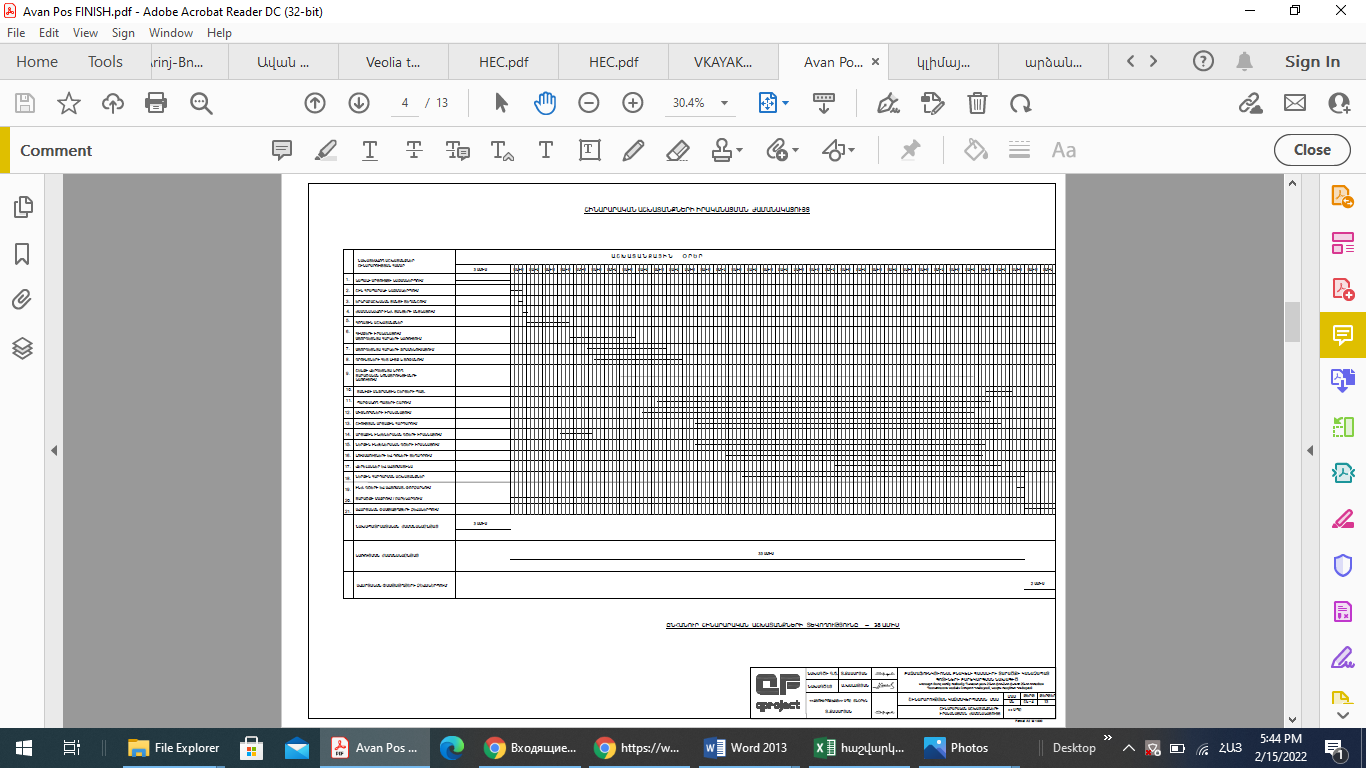 	Հավելված 4. Անշարժ գույքի սեփականության վկայական 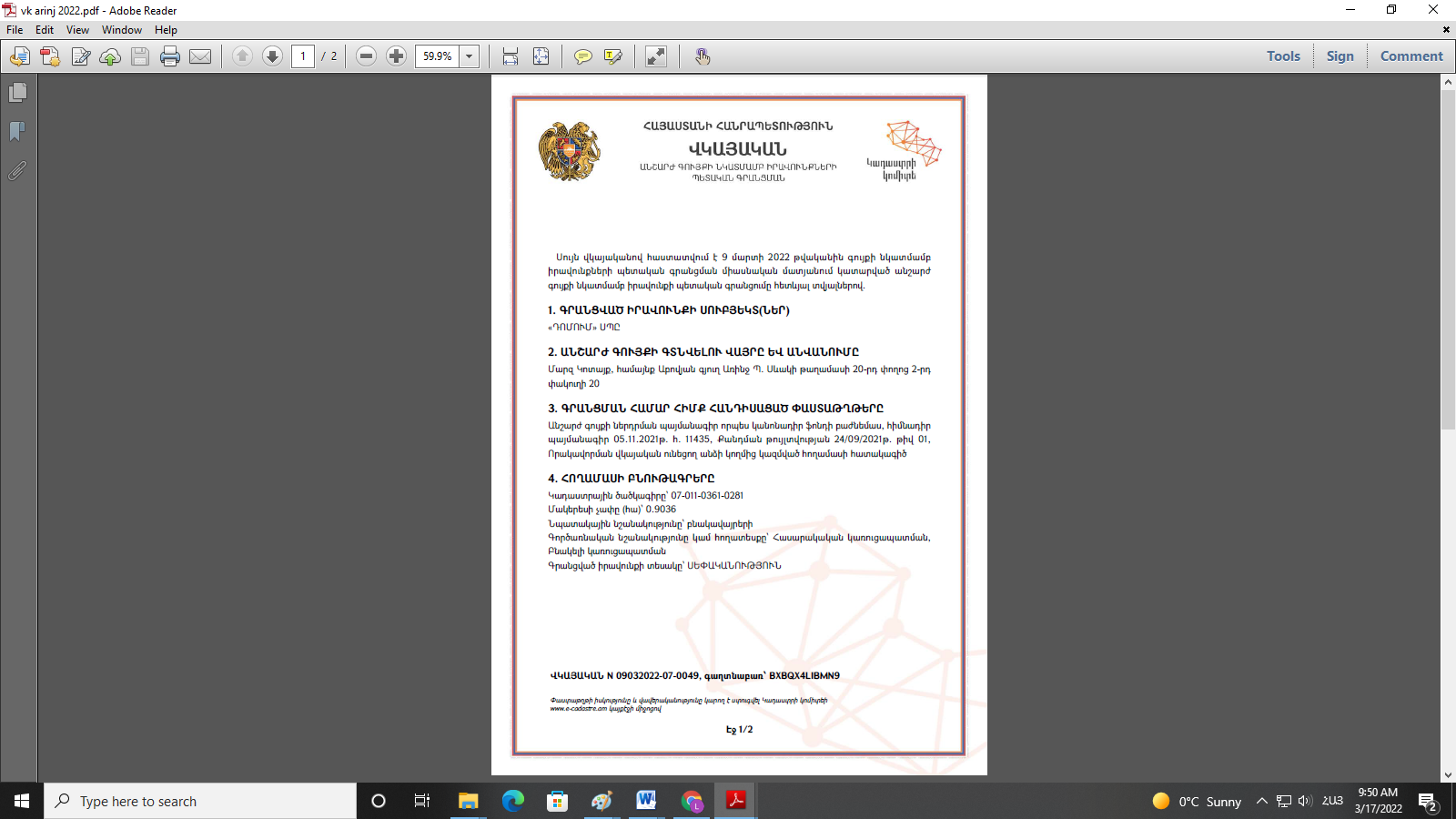 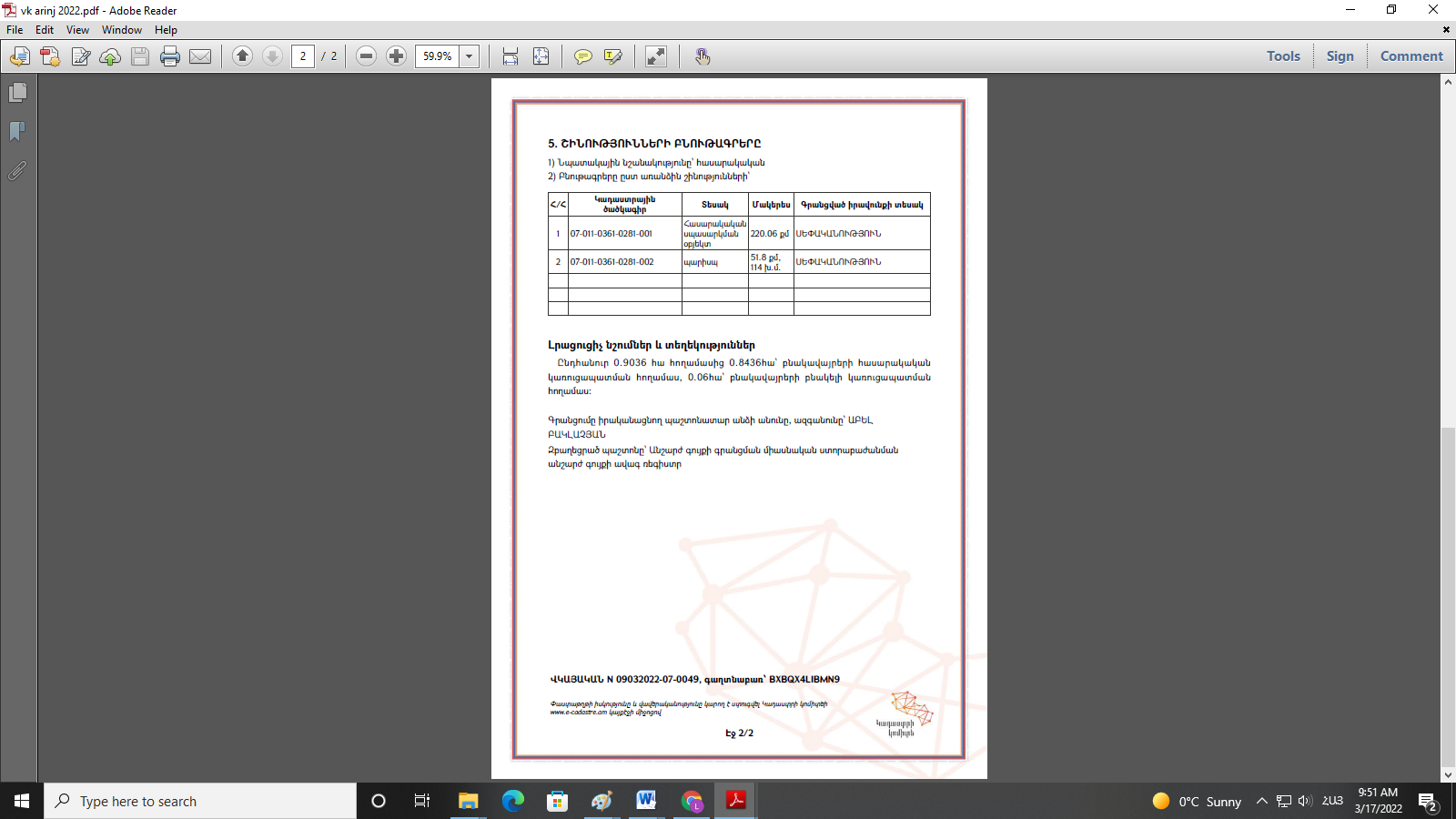 Հավելված 5. Ջրամատակարարման տեխնիկական պայման	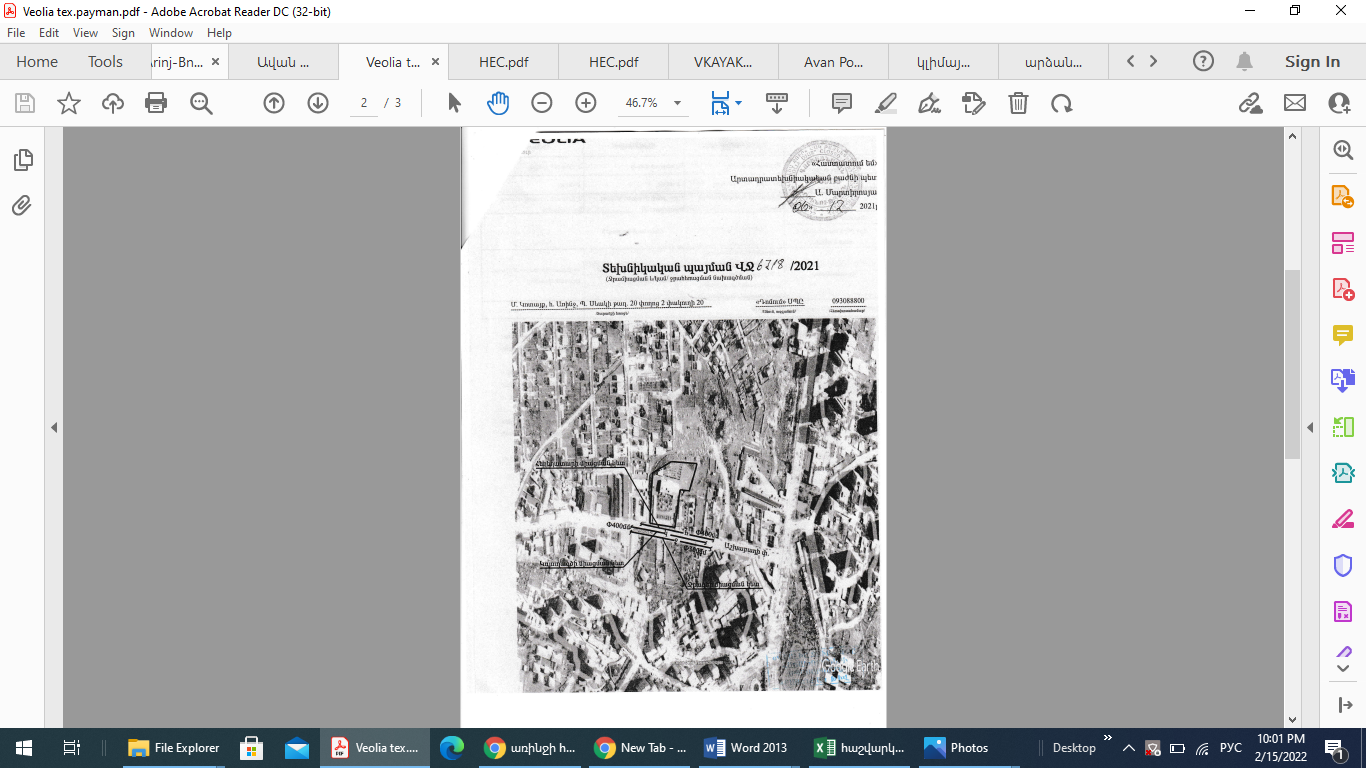 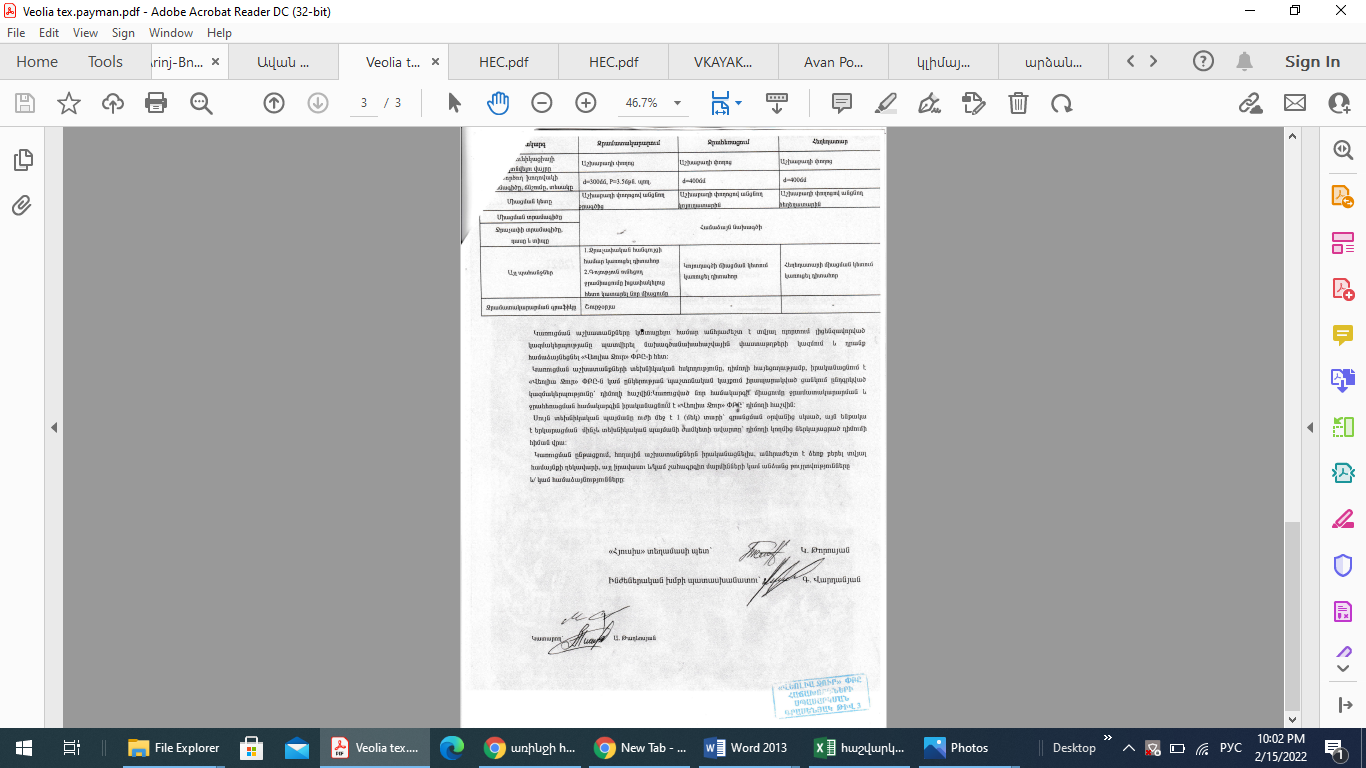 Հավելված  6. Էլեկտրամատակարարման տեխնիկական պայման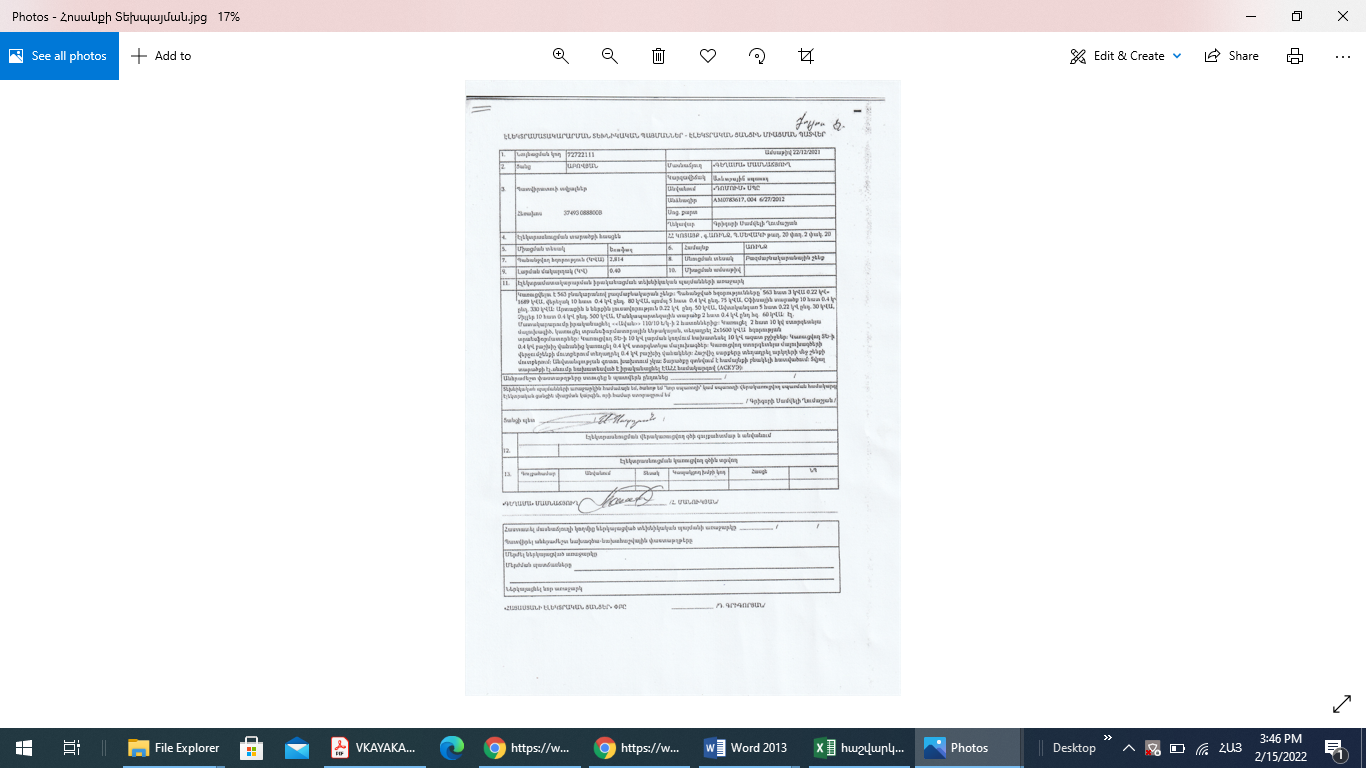 Հավելված 7. Բնապահպանական մեղմացնող միջոցառումների մոնիտորինգի պլանՀավելված 8. Մասնակիցների ցանկ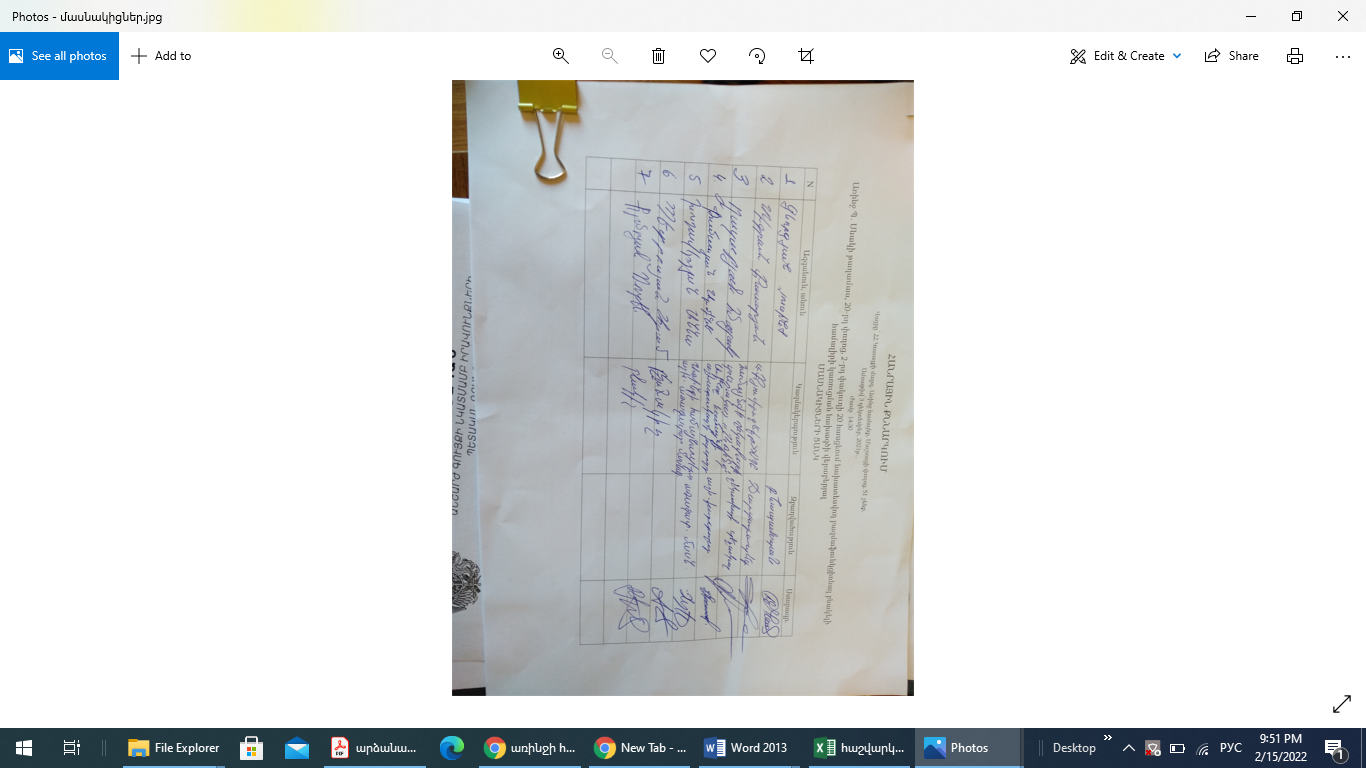 Հավելված  9. Հանդիպման արձանագրություն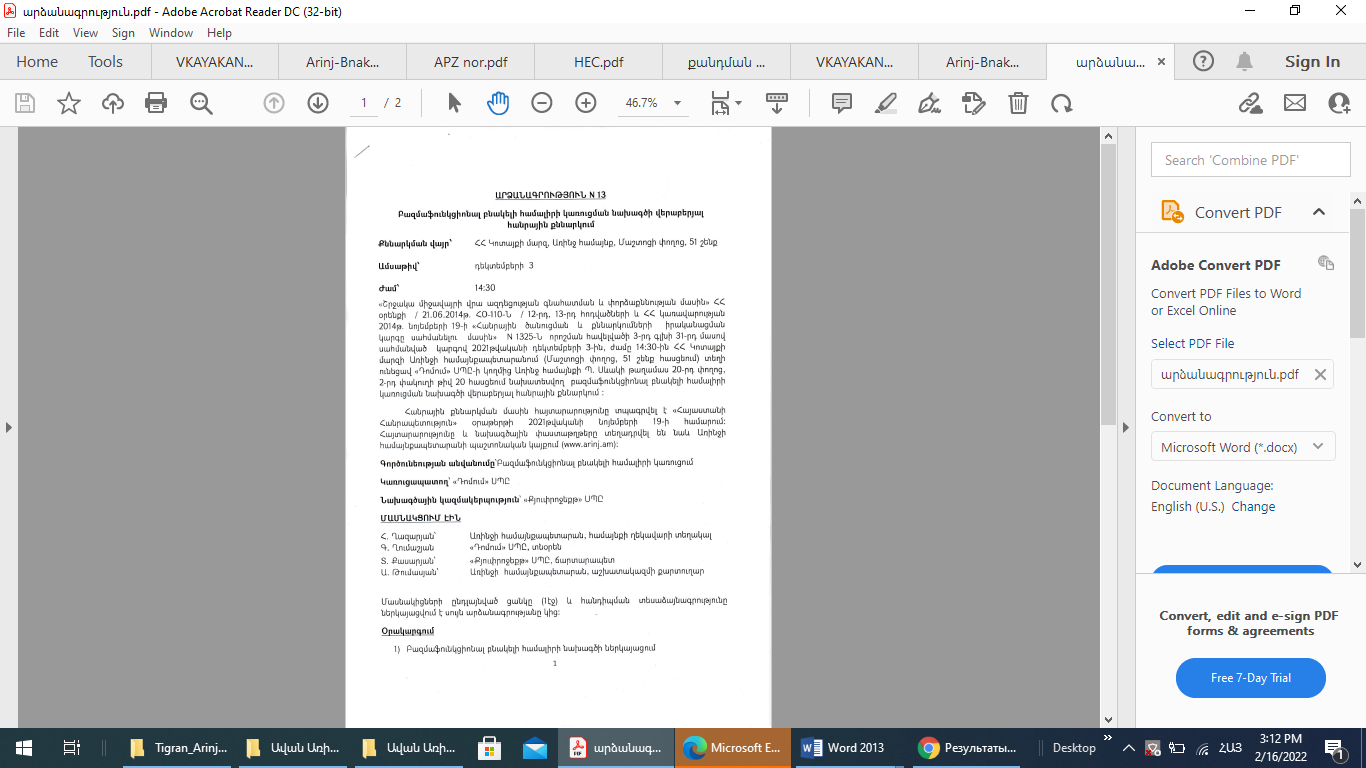 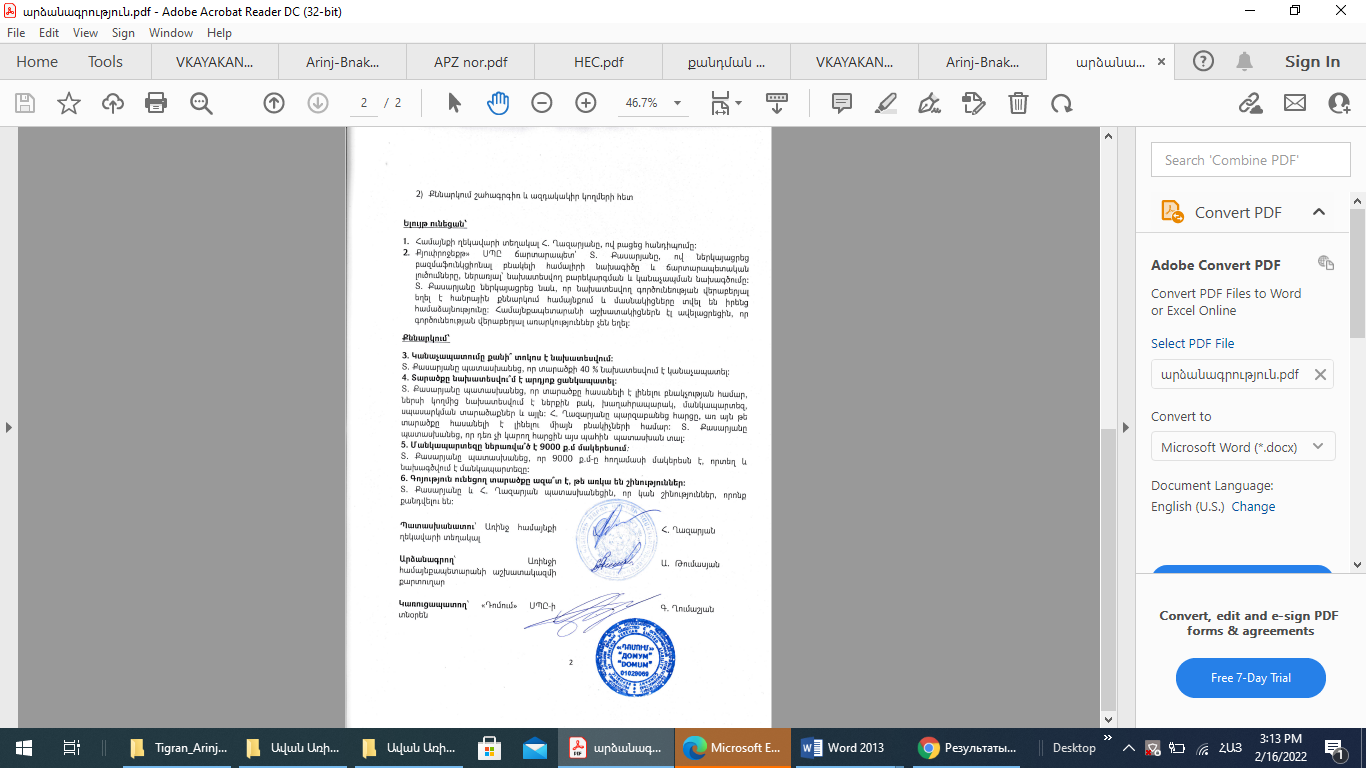 Հավելված  10. Տեղեկանք պատմամշակութային հուշարձանների մասին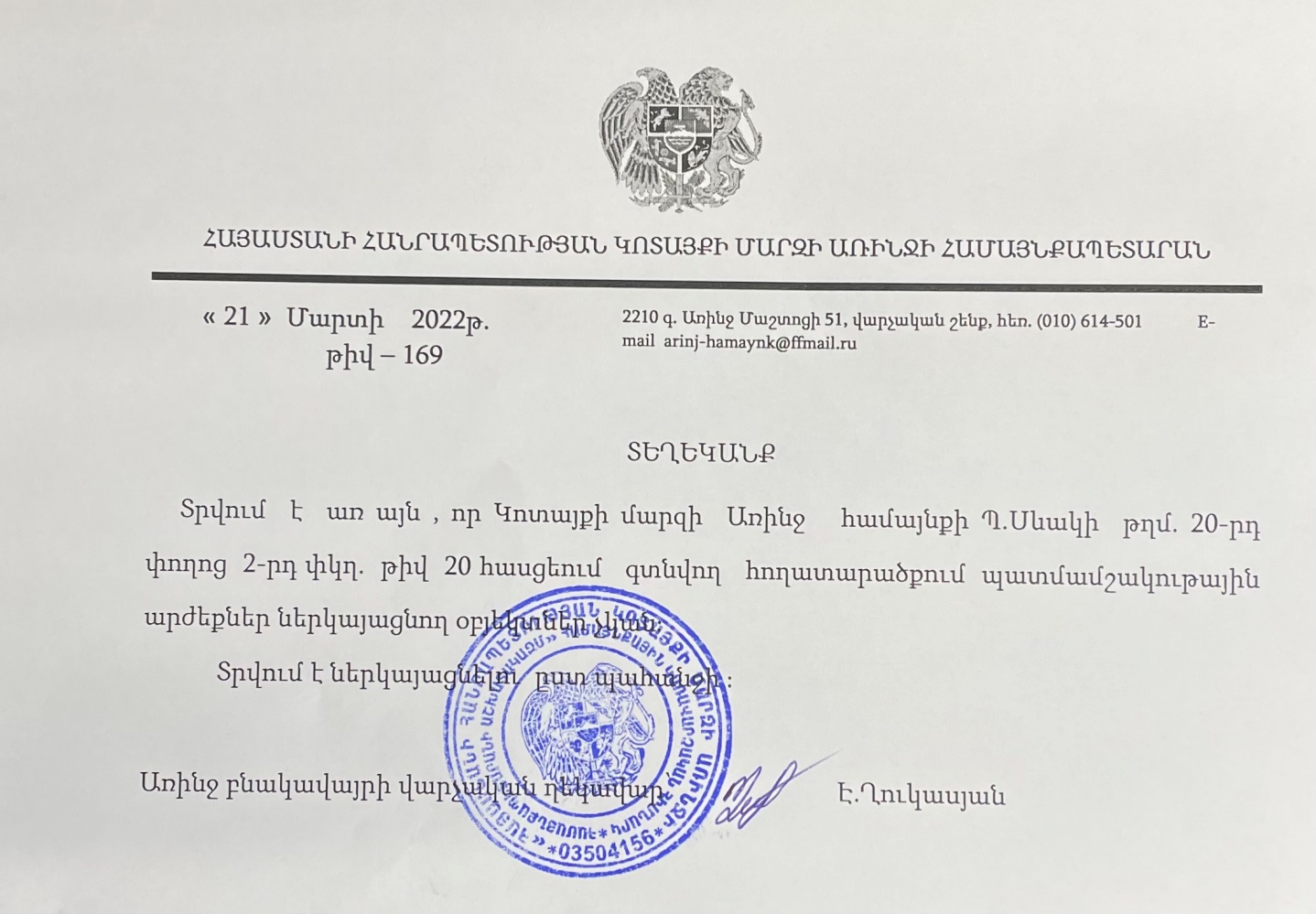 Հավելված  11. Քարտեզ-սխեմա WGS-84 (ARMREF 02) կոորդինատային տվյալներով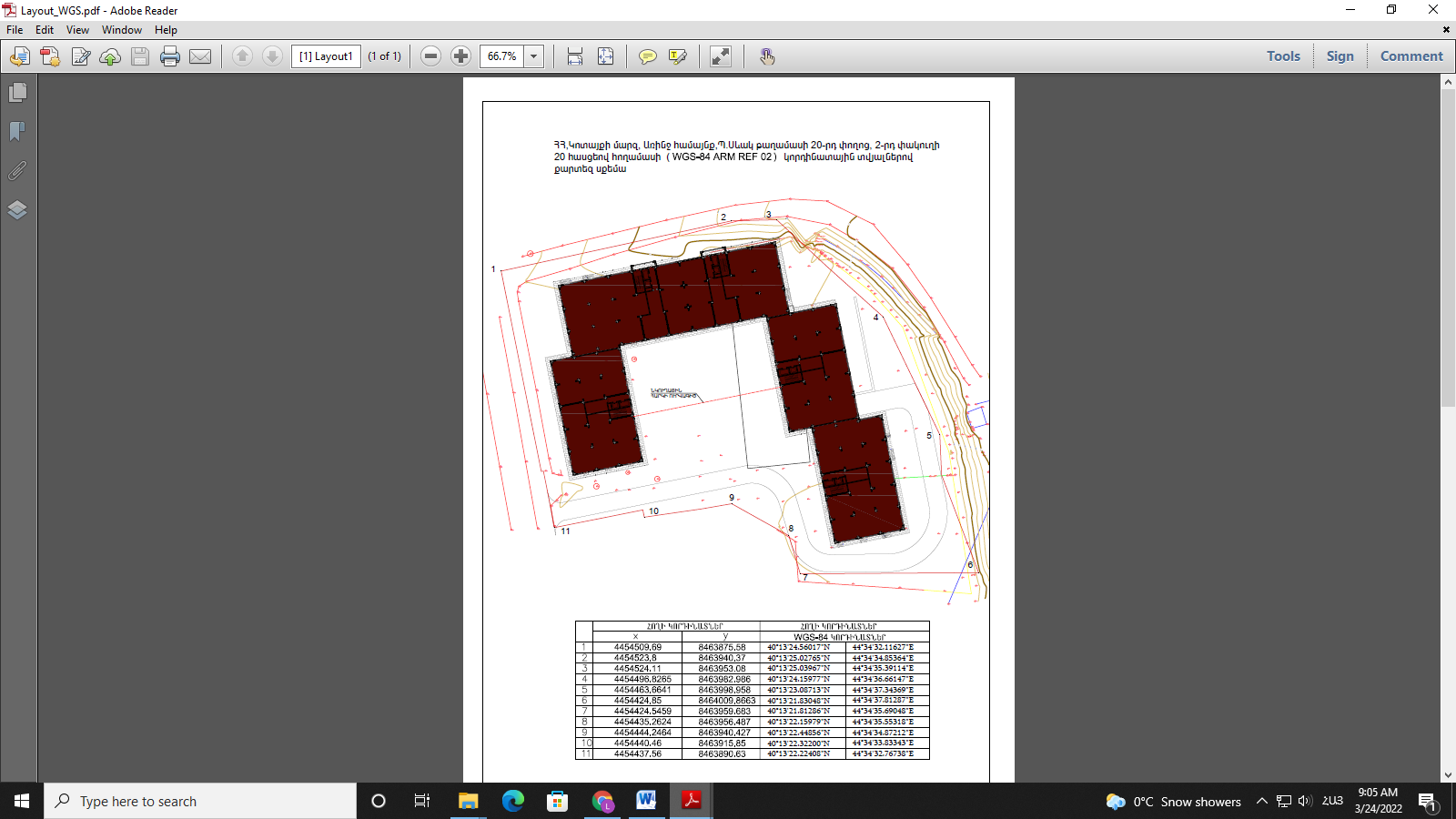 ԲՄԾԲնապահպանական միջոցառումների ծրագիրՀՀՇՆՀայաստանի Հանրապետության շինարարական նորմերՆԳՀՆախնական գնահատման հայտՇՄԱԳՇրջակա միջավայրի ազդեցության գնահատումՀՄԿՀիդրոօդերևութաբանության և մոիտորինգի կենտրոնՍԹԿՍահմանային թույլատրելի կոնցենտրացիաՇՆԿՇինհրապարակի կազմակերպման նախագիծԳործունեության անվանումը «Բազմաֆունկցիոնալ բնակելի համալիրի» կառուցումԳործունեության նպատակըՀամայնքային զարգացում Կառուցապատող«ԴՈՄՈՒՄ» ՍՊԸՓորձաքննական գործընթացի ձեռնարկող«ԴՈՄՈՒՄ» ՍՊԸՆախագծային ծառայություններ«ՔՅՈՒՓՐՈՋԵՔԹ» ՍՊԸ Ձեռնարկողի հասցե Երևան, Ավան վարչական շրջան, տուն 148
Ձեռնարկողի կոնտակտային տվյալներՀեռ.՝  (+374 94)606 010Կառուցապատվող տարածքի գտնվելու վայրըԿոտայքի մարզ, Առինջ համայնք, Պ․ Սևակի թաղամաս, 20-րդ փողոց, 2-րդ փակուղի, 20-րդ հողամասՀողատարածքի մակերեսը 0.9036 հաԿառուցապատման մակերեսըՎերգետնյա՝ 3246․5 ք.մ և ստորգետնյա՝ 4266.0 ք.մ Բնակարանների ընդ․ թիվը473ՑՈՒՑԱՆԻՇԸՄԻԱՎՈՐԾԱՎԱԼՀողամասի մակերեսհա0.9036Շինությունների վերգետնյա կառուցապատման մակերես ք.մ3246․5Ստորգետնյա կառուցապատման մակերես ք.մ4266.0Հարկերի առավելագույն թիվը (հատակագծային նիշից)հատ15Շենքերի թիվըհատ5Բնակարանների ընդ․ թիվը հատ473Ավտոկայանատեղիներում ավտոմեք․ ընդ․ թիվըհատ179Բարեկարգում և կանաչապատումԲարեկարգում և կանաչապատումԲարեկարգում և կանաչապատումԱնջրանցիկ մակերեսներ, ճանապարհներք.մ2017․7Կանաչապատման մակերես ք.մ3771.8NNԱնվանումՄակնիշՔանակ1ԷքսկավատորHyundai 170W-722Բուլդոզեր KOMATSU D37-EX-2213Շարժական կոմպրեսորЗИФ-55В14վերամբարձ ավտոկռունկГаличанин КС-65713-125Աշտարակային կռունկTEREX  CTT 91-TS1216ՏոփանիչCR 3/6047Գույքային կաղապարամածկոմպլ.68Թրթրիչ մակերեսային էլեկտրականИВ-91A69Թրթրիչ խորքային էլեկտրականИВ-102A610Փոխարկիչ թրթրիչների համարИВ-4611Եռակցման տրանսֆորմատորСТН-500612Դակիչ ձեռքի էլեկտրականИЭ-4709A613Ձեռքի էլեկտրական դուրИЭ-1208Э614Հղկող մեքենաИЭ-2201615ԹրթրագլդոնHAMI 3410116ԱվտոբետոնախառնիչCБ-69Бհաշվարկով17ԱվտոբետոնատարКpA3-65055հաշվարկով18Ինքնաթափ ավտոմոբիլМA3-5550հաշվարկովՇերտ – 1 ՝           Խճաքարա-խճավազային նախապատրաստական շերտ։ Երկրորդ կարգի գրունտներ՝ ըստ շահագործման դժվարության։Շերտ – 2 ՝Արհեստական լիցքեր՝ ներկայացված հրաբխային տարբեր ապարների բեկորա-խճաքարա-խճավազային նյութով, խճավազա-ավազա-կավաավազային բնոհողերով: Երրորդ կարգի գրունտներ՝ ըստ շահագործման դժվարության։Շերտ – 3 ՝    Տուֆեր և տուֆավազներ՝ հոծազանգված, թույլ ճեղքավորված։ Հինգրորդ կարգի գրունտներ՝ ըստ շահագործման դժվարության:Շերտ – 4`Կավավազ՝ դելյուվիալ-պրոլյուվիալ առաջացումներ: Երրորդ կարգի գրունտներ՝ ըստ շահագործման դժվարության։Շերտ – 5`Ավազներ՝ տարահատիկ  փոշենման կավավազի  30-35℅ պարունակությամբ: Երկրորդ կարգի գրունտներ՝ ըստ շահագործման դժվարության։Շերտ – 6`Ավազակավ` dելյուվիալ-պրոլյուվիալ առաջացումներ: Երրորդ կարգի գրունտներ՝ ըստ շահագործման դժվարության։Բնակա¬վայրի անվա¬նումըԲարձրու¬թյունը ծովի մակար-դակից, մՕդի միջին ջերմաստիճանը, ըստ ամիսների °CՕդի միջին ջերմաստիճանը, ըստ ամիսների °CՕդի միջին ջերմաստիճանը, ըստ ամիսների °CՕդի միջին ջերմաստիճանը, ըստ ամիսների °CՕդի միջին ջերմաստիճանը, ըստ ամիսների °CՕդի միջին ջերմաստիճանը, ըստ ամիսների °CՕդի միջին ջերմաստիճանը, ըստ ամիսների °CՕդի միջին ջերմաստիճանը, ըստ ամիսների °CՕդի միջին ջերմաստիճանը, ըստ ամիսների °CՕդի միջին ջերմաստիճանը, ըստ ամիսների °CՕդի միջին ջերմաստիճանը, ըստ ամիսների °CՕդի միջին ջերմաստիճանը, ըստ ամիսների °CՄիջին տարե-կանԲացար-ձակ նվազա-գույնԲացար-ձակ առավե-լագույնԲնակա¬վայրի անվա¬նումըԲարձրու¬թյունը ծովի մակար-դակից, մIIIIIIIVVVIVIIVIIIIXXXIXIIՄիջին տարե-կանԲացար-ձակ նվազա-գույնԲացար-ձակ առավե-լագույնԵրևան1113-2.9-0.85.111.816.320.824.524.219.913.16.40.111.5-2141Բնակա¬վայրի անվանումըՕդի հարաբերական խոնավությունը. %Օդի հարաբերական խոնավությունը. %Օդի հարաբերական խոնավությունը. %Օդի հարաբերական խոնավությունը. %Օդի հարաբերական խոնավությունը. %Օդի հարաբերական խոնավությունը. %Օդի հարաբերական խոնավությունը. %Օդի հարաբերական խոնավությունը. %Օդի հարաբերական խոնավությունը. %Օդի հարաբերական խոնավությունը. %Օդի հարաբերական խոնավությունը. %Օդի հարաբերական խոնավությունը. %Օդի հարաբերական խոնավությունը. %Օդի հարաբերական խոնավությունը. %Օդի հարաբերական խոնավությունը. %Բնակա¬վայրի անվանումըըստ ամիսներիըստ ամիսներիըստ ամիսներիըստ ամիսներիըստ ամիսներիըստ ամիսներիըստ ամիսներիըստ ամիսներիըստ ամիսներիըստ ամիսներիըստ ամիսներիըստ ամիսներիՄիջին տարեկանՄիջին ամսական ժամը 15-ինՄիջին ամսական ժամը 15-ինԲնակա¬վայրի անվանումըIIIIIIIVVVIVIIVIIIIXXXIXIIՄիջին տարեկանամենա-ցուրտ ամսվաԱմենաշոգ ամսվաԵրևան777361575953495051607076616935Բնակա¬վայրի անվանումըՏեղումների քանակը  միջին ամսական   մմօրական առավելագույնըՏեղումների քանակը  միջին ամսական   մմօրական առավելագույնըՏեղումների քանակը  միջին ամսական   մմօրական առավելագույնըՏեղումների քանակը  միջին ամսական   մմօրական առավելագույնըՏեղումների քանակը  միջին ամսական   մմօրական առավելագույնըՏեղումների քանակը  միջին ամսական   մմօրական առավելագույնըՏեղումների քանակը  միջին ամսական   մմօրական առավելագույնըՏեղումների քանակը  միջին ամսական   մմօրական առավելագույնըՏեղումների քանակը  միջին ամսական   մմօրական առավելագույնըՏեղումների քանակը  միջին ամսական   մմօրական առավելագույնըՏեղումների քանակը  միջին ամսական   մմօրական առավելագույնըՏեղումների քանակը  միջին ամսական   մմօրական առավելագույնըՏեղումների քանակը  միջին ամսական   մմօրական առավելագույնըՁյան ծածկույթըՁյան ծածկույթըՁյան ծածկույթըԲնակա¬վայրի անվանումըըստ ամիսներիըստ ամիսներիըստ ամիսներիըստ ամիսներիըստ ամիսներիըստ ամիսներիըստ ամիսներիըստ ամիսներիըստ ամիսներիըստ ամիսներիըստ ամիսներիըստ ամիսներիտարե-կանառավելագույն տասնօրյակային բարձրություն, սմօրերի թիվըջրի առա-վելագույն քանակը ձյան մեջ, մմԲնակա¬վայրի անվանումըIIIIIIIVVVIVIIVIIIIXXXIXIIտարե-կանառավելագույն տասնօրյակային բարձրություն, սմօրերի թիվըջրի առա-վելագույն քանակը ձյան մեջ, մմԵրևան28223128382648345547294716348221147313430302826353475053152Թափոնի անվանումըԾածկագիրըՎտանգավորությանդասըՔանակը«Կնցաղային չտեսակավորված աղբ (բացառությամբ խոշոր եզրաչափերի)»91200400 01 00 4IV≤ 5 կգ/օր«Սպառողական հատկությունները կորցրած դիզելային յուղերի մնացորդներ»54100303 02 03 3III≤ 25 լ/շին«Բանեցված շարժիչի յուղերի թափոններ»54100301 02 03 3III≤ 25 լ/շին«Հողային, ավազային շլամ, խրամատների հանվածքներ»31602500 04 00 4IV32 248 խ.մ+140 խ.մ Մեղմացմնող միջոցառումըՉափման միավորըԾավալը/ՑուցանիշըԳումարային արժեքը,(հազ. ՀՀ դրամ)Ժամանակացույցը (փուլ)շին աղբի տեղափոխումԽ․մ140+32 24854 411շինարարությանծառերի տնկումհատ3053 785.05կանաչապատումթփերի տնկումհատ34132.6կանաչապատումսիզամարգերի ստեղծումք․մ3777.18543.91կանաչապատումԸնդամենը58872.5658872.5658872.5658872.56Մեղմացնող միջոցառումներՄեղմացնող միջոցառումներՄեղմացնող միջոցառումներՄեղմացնող միջոցառումներԾրագրիգործողություններՇրջակա միջավայրիվրա հնարավորազդեցություններԱռաջարկվող մեղմացնող միջոցառումներՊատասխանատու մարմինՆԱԽԱԳԾՄԱՆ ՓՈՒԼՆԱԽԱԳԾՄԱՆ ՓՈՒԼՆԱԽԱԳԾՄԱՆ ՓՈՒԼՆԱԽԱԳԾՄԱՆ ՓՈՒԼՇրջակա միջավայրի վրա ազդեցության գնահատում և փորձաքննությունԳործունեությունը կարող է ունենալ  բացասական ազդեցություն շրջակա միջավայրի վրա և ըստ ՀՀ ՇՄԱԳ օրենքի պահանջում է բնապահպանական պետական փորձաքննություն իրականացում և դրական եղրակացության ձեռք բերում: Մշակվել է նախագծվող  «Բազմաֆունկցիոնալ բնակելի համալիրի» շրջակա միջավայրի վրա ազդեցություն նախնական գնահատման հայտը և ներկայացվելու է ՀՀ ՇՄՆ պետական փորձաքննության դրական եզրակացություն ձեռք բերելու նպատակով։«ԴՈՄՈՒՄ» ՍՊԸՀանրային լսումներ և հանրության իրազեկումՀանրության ոչ պատշաճ տեղեկացվածությունը և հնարավոր բողոքները կարող են ազդել կառուցապատման ժամկետների վրա։  Նախագծվող բնակելի շենքերի և նախատեսվող գործունեություն ընթացքում շրջակա միջավայրի վրա կանխատեսվող ազդեցության վերաբերյալ առաջին հանրային քննարկումն  իրականացվել է Առինջ համայնքի ղեկավարի նստավայրում։ Հանրային քննարկման մասին հայտարարությունը տպագրվել է «Հայաստանի Հանրապետություն»  օրաթերթում՝ օրենքով սահմանված կարգով։ Երկրորդ հանրային քննարկումը տեղի կունենա ՀՀ շրջակա միջավայրի նախարարության կողմից իրականացվող պետական փորձաքննության շրջանակում։«ԴՈՄՈՒՄ» ՍՊԸ,Առինջ բնակավայրի վարչական գրասենյակՇԻՆԱՐԱՐՈՒԹՅԱՆ ՓՈՒԼ (ԿԱՌՈՒՑՈՒՄ)ՇԻՆԱՐԱՐՈՒԹՅԱՆ ՓՈՒԼ (ԿԱՌՈՒՑՈՒՄ)ՇԻՆԱՐԱՐՈՒԹՅԱՆ ՓՈՒԼ (ԿԱՌՈՒՑՈՒՄ)ՇԻՆԱՐԱՐՈՒԹՅԱՆ ՓՈՒԼ (ԿԱՌՈՒՑՈՒՄ)1.Առողջության և աշխատանքային անվտանգության պլան1.Առողջության և աշխատանքային անվտանգության պլան1.Առողջության և աշխատանքային անվտանգության պլան1.Առողջության և աշխատանքային անվտանգության պլանՇինարարական հրապարակիբոլոր գործողություններըԿառուցապատման գործընթացի ընթացում բնապահպանական պահանջների մասին տեղեկատվության պակասը կարող է հանգեցնել շրջակա միջավայրի վատթարացման:Շին առարկաների ոչ ճիշտ դասավորվածությունը և շինհրապարակի ոչ ճիշտ կազմակերպումը կարող  են առաջացնել աշխատանքի և առողջության անվտանգության խնդիրներ։Անհրաժեշտ է նշանակել բնապահպանական/ աշխատանքային անվտանգության և արտակարգ իրավիճակների համար պատասխանատու անձ, ով մշտապես ներկա կգտնվի շինհրապարակում:Անհրաժեշտ է ձեռնարկել միջոցառումներ կողմնակի անձանց մուտքը շինհրապարակ արգելելու համար, մասնավորապես, իրականացնել տարածքի ցանկապատում, ստեղծել պահակակետեր, տեղադրել ցուցանակներ, արգելող պաստառներ այլ:Անհրաժեշտ է ապահովել կրակմարիչի առկայությունը և հեշտ հասանելիությունը շինհրապարակում և բոլոր մեքենաներում:Անհրաժեշտ է ապահովել առաջին բուժ օգնության դեղատուփի առկայությունը և հեշտ հասանելիությունը շինհրապարակում:Բանվորական և այլ անձնակազմը պետք է ապահովվի սեզոնային արտահագուստով և այլ անձնական պաշտպանիչ սարքավորումով:Աշխատանքային անվտանգության և առողջության հետ կապված միջադեպերը պետք է գրանցել և հաշվետվության ձևով  ներկայացնել ԿԱՌՈՒՑԱՊԱՏՈՂ-ին:Աշխատողներին անհրաժեշտ է տրամադրել կոնկրետ աշխատանքի անվտանգության հրահանգավորում՝ աշխատանքը սկսելուց առաջ: Հրահանգավորումը պատշաճ պետք է գրանցել աշխատանքի անվտանգության վարման գրանցամատյանում (ՀՀՇՆ I-3.01.01-2008):Անհրաժեշտ է խստագույնս պահպանել ՀՀ օրենսդրությամբ պահանջվող աշխատանքային անվտանգության նորմերը: Անհրաժեշտ է ապահովել բանվորների աշխատանքի պաշտպանության միջոցառումները անհատական պաշտպանության միջոցների կիրառմամբ (հատուկ արտահագուստ, կոշիկ), համալիր պաշտպանության միջոցառումների կատարումով (ցանկապատում, լուսավորում, օդափոխում, պաշտպանիչ և արգելակիչ սարքեր և հարմարանքներ և այլն), սանիտարակենցաղային շինություններով և սարքավորումներով՝ գործող նորմերին և կատարվող աշխատանքների բնույթին համապատասխան։Շինմոնտաժային աշխատանքների կատարման ընթացքում պետք է պահպանվեն շինարարությունում անվտանգության տեխնիկայի վերաբերյալ շինարարական նորմերի և կանոնների պահանջները:Կապալառու2․ Շրջակա միջավայրի պահպանության պլան2․ Շրջակա միջավայրի պահպանության պլան2․ Շրջակա միջավայրի պահպանության պլան2․ Շրջակա միջավայրի պահպանության պլանՇինարարական հրապարակիբոլոր գործողությունները․ պամոնտաժման և կառուցման աշխատանքներ, շինանյութերի և շինաղբի փոխադրումներ, և այլն:Փոշու և այլ ծխագազերի արտանետումներ՝ տրանսպորտային միջոցների երթևեկությունից, ինչպես նաև շին տեխնիկայի շահագործուման հետևանքով։Աղմուկի և թրթռումների մակարդակիաճ շին աշխատանքների ընթացում: Տարածքում առկա և  մերձակայոմ առկա   բուսականության վրա ազդեցություն։Մթնոլորտային օդի աղտոտման և փոշու կառավարումԱնհրաժեշտ է շինհրապարակում պարբերաբար իրականացնել ջրցանման և փոշենստեցման միջոցառումներ։ Անհրաժեշտ է նվազագույնի հասցնել շինհրապարակում պահվող նյութերի և թափոնների քանակը և պահել պաստառներով ծածկված վիճակում՝ փոշու հնարավոր տարածումը բացառելու համար։Անհրաժեշտ է սահմանափակել մեքենաների արագությունը (≤30 կմ/ժ) փոշու և այլ ծխագազերի քանակը նվազեցնելու նպատակով։Անհրաժեշտ է պարբերաբար ստուգել մեքենասարքավորումների տեխնիկական վիճակը։ Աղմուկի և թրթռումների կառավարումՇին հրապարակում աղմուկի և թրթռումների մակարդակը պետք է համապատասխանի ՀՀ օրենսդրական նորմերին և մակարդակներին:Անհրաժեշտ է խուսափել շինարարական գործողությունների ընթացքում մեքենաների և սարքավորումների կայանելուց  զգայուն ազդակակիրների հարևանությամբ, ինչպիսիք են մասնավոր բնակելի տները, փոքր բիզնեսի կետերը, այլ հասարակական շենքերը։Աղմուկ առաջացնող գործողություններն անհրաժեշտ է հնարավորինս իրականացնել օրվա ցերեկային ժամերին՝ 9:00-18:00:Բոլոր մեքենա-սարքավորումները պետք է ապահովված լինեն համապատասխան խլացուցիչներով:Անհրաժեշտ է բացառել անսարք վիճակում գտնվող մեքենաների օգտագործումը, իսկ մեքենաների կամ խլացուցիչների անսարքինության դեպքում տվյալ մեքենան անհրաժեշտ է դուրս բերել շինհրապարակից։Անհրաժեշտ է խուսափել թրթռումներ առաջացնող աշխատանքներ կատարելուց, նման աշխատանքների անհրաժեշտության դեպքում խստորեն իրականացնել ցերեկային ժամերին և ՀՀ թույլատրելի նորմերի մակարդակներում:  Անհաժեշտ է ապահովել բոլոր բանվորներին համապատասխան ԱՊՄ-րով, այդ թվում՝ ականջակալներով:Բուսականության  պահպանում և կառավարումԱնհրաժեշտ է տեղամասի մերձակայքում առկա բուսականությունը պաշտպանել շին գործողություններից, թափոնների տեղադրումից, փոշու ազդեցությունից և հնարավոր այլ ազդեցություններից։Կապալառու3․ Շինարարական հրապարակի կազմակերպման պլան3․ Շինարարական հրապարակի կազմակերպման պլան3․ Շինարարական հրապարակի կազմակերպման պլան3․ Շինարարական հրապարակի կազմակերպման պլանՇին հրապարակի կազմակերպում:Շինհրապարակի ոչ ճիշտ կազմակերպումից բխող ազդեցություններ, ազդակիր կառույցների և սպասարկվող անձնակազմի վրա:  Անհրաժեշտ է կազմակերպել շին հրապարակը հրապարակի կազմակերպման սխեմային համաձայն՝ ապահովելով նախատեսվող մուտքերը և ելքը:Անհրաժեշտ է իրականացնել  ժամանակավոր անթափանց ցանկապատում ողջ շին-հրապարակի պարագծով:Անհրաժեշտ է իրականացնել շինհրապարակի  ծրագրի ցուցանակի ու մուտքն արգելող նշանների տեղադրում, ինչպես նաև փակցնել հակահրդեհային անվտանգության պաստառներ, հրդեհների մասին ուղեցույց-հիշեցումներ և այլն տեղադրում։Շինհրապարակի տարածքը պետք է պահել մաքուր և կարգավորված, իրականացնել շինհրապարակի և մոտեցնող ճանապարհների ամենօրյա մաքրում՝ ցեխի և փոշու տարածումը կանխելու նպատակով:Կապալառոու4․ Երթևեկության և մոտեցման ճանապարհների կառավարման պլան4․ Երթևեկության և մոտեցման ճանապարհների կառավարման պլան4․ Երթևեկության և մոտեցման ճանապարհների կառավարման պլան4․ Երթևեկության և մոտեցման ճանապարհների կառավարման պլանՇինհրապարակ մուտք և ելք գործող մեքենաներերթևեկության խափանումներերթևեկության հետ կապված վտանգներ և անվտանգության   խնդիրներփոշու, աղմուկի և թրթռումների մակարդակի աճհասարակական ճանապարհների վրա ցեխի և շին աղբի տարածումշինարարական ծանր սարքավորումների և փոխադրամիջոցների կողմից ճանապարհների վնասի պատճառոմՄեքենաների և բեռնատարների երթևեկությունն անհրաժեշտ է կազմակերպել հասարակական երթևեկությանը և հիմնական  հանրային ճանապարհներին նվազագույն անհարմարություններ  և վնաս պատճառելու սկզբունքով։Մեքենաների և բեռնատարների երթևեկությունը  և մոտեցումն անհրաժեշտ է կազմակերպել բացառապես շին հրապարակ մուտքի և ելքի համար նախատեսված ճանապարհով:Անհրաժեշտ է խուսափել գործողություններից, որոնք կարող են ճանապարհների խցանումների պատճառ դառնալ։Անհրաժեշտ է ապահովել բեռնատարների ծածկով երթևեկումը շինհրապարակը լքելիս:Անհրաժեշտ է ապահովել, որպեսզի փոխադրամիջոցները սարքավորված լինեն աղմուկի արդյունավետ կլանիչներով և խլացուցիչներով:Անհրաժեշտ է իրականացնել փոխադրամիջոցների տեխնիկական վիճակի  կանոնավոր զննում՝  վառելանյութի և յուղի հոսքը կանխելու համար:Անհրաժեշտ է դադարեցնել արտահոսքեր ունեցող մեքենաների աշխատանքը և փոխարինել պատշաճ վիճակի մեքենաներով։Նախքան շինհրապարակից հեռանալն անհրաժեշտ է ապահովել անվադողերը մաքրելու միջոցներով (աշխատանքային տեղամասում կոպճային մակերևույթների և փոխադրամիջոցների լվացման միջոցներ՝ համապատասխան արտահոսքը կանխարգելման համակարգով) շինարարական աղբն ու ցեխի տարածումը կանխելու համար:Անհրաժեշտ է մշտապես իրականացնել շինարարական հրապարակի, բաց պահեստների հակահրդեհային միջտարածությունների ժամանակին մաքրում հրդեհավտանգ թափոններից և աղբից, քանի որ հակահրդեհային միջտարածությունները չեն կարող օգտագործվել նյութերի, սարքավորումների, տարաների պահեստավորման, ավտոտրանսպորտային տեխնիկայի կայանման համար:Հրդեհաշիջման համար նախատեսված ջրաղբյուրների ճանապարհները և անցումները պետք է միշտ ազատ լինեն, շինարարության ընթացքում ճանապարհների փակման դեպքում, ջրային աղբյուրներին մոտենալու կամ այդ հատվածով անցնելու նպատակով տեղադրել շրջանցման ուղղությունը ցույց տվող ցուցանակներ:Կապալառու5․ Արտակարգ իրավիճակների արձագանքման պլան5․ Արտակարգ իրավիճակների արձագանքման պլան5․ Արտակարգ իրավիճակների արձագանքման պլան5․ Արտակարգ իրավիճակների արձագանքման պլանՎտանգավորնյութերի օգտագործում և այլարտակարգիրավիճակներ, դժբախտպատահարներ ևայլնՎառելիքի, յուղի կամ այլ թունավոր նյութերի արտահոսքի պատճառով հնարավոր է վտանգավոր նյութերի թափանցում հողի մեջ:Անհրաժեշտ է նշանակել արտակարգ իրավիճակների համար պատասխանատու անձ, ով մշտապես ներկա կգտնվի շին հրապարակում։Անհրաժեշտ է մշակել և իրականացնել վտանգավոր նյութերի հետ անվտանգ կերպով վարվելու և պահեստավորելու ընթացակարգերը։Անհրաժեշտ է իրականացնել նյութերի անվտանգությանտվյալների թերթիկների, արտակարգ իրավիճակների արձագանքման քայլերի մասին տեղեկացնող պաստառների/պլակատների տեղադրում։Արտահոսքը մաքրող գործիքները պետք է Ճիշտ ձևով պահեստավորել, որպեսզի անհրաժեշտության դեպքում դրանք հեշտությամբ օգտագործվեն, ինչպես նաև աշխատող անձնակազմը պետք է տեղեկացված լինի դրանց ճիշտ գործածության մասին։ Արտահոսքերի դեպքում, անմիջապես կլանիչ նյութով պետք է մաքրել առաջացած հետքերը հողի հնարավոր աղտոտումը կանխելու համար։ Վտանգավոր նյութերի կառավարումը պետք է իրականացնել ՀՀ օրենսդրական պահանջներին համապատասխան։Քիմիական և այլ վտանգավոր նյութերն, վառելանյութն պետք է օգտագործել միայն շինմոնտաժային աշխատանքներում և բացառել այլն նպատակով օգտագործումը։  Դրանք անհրաժեշտ է պահել ծածկված, ապահով և բնական ճանապարհով օդափոխվող տարածքում, որն ապահովված է անանցանելի/ անթափանց հատակով և պատնեշով։Շինարարական բոլոր տեղամասերում անհրաժեշտ է ապահովել արտակարգ պատահարների դեպքում կոնտակտային տվյալները, պատասխանատու անձանց և անվտանգության պատասխանատուի անուն(ները), հեռախոսահամարները պարունակող պաստառների առկայությունը։Կապալառու6․ Թափոնների և նյութերի կառավարման պլան6․ Թափոնների և նյութերի կառավարման պլան6․ Թափոնների և նյութերի կառավարման պլան6․ Թափոնների և նյութերի կառավարման պլանՇինհրապարակ և շինարարական աշխատանքներՇին աղբի տեղադրումը անհամապատասխան վայրերում,  ջրահեռացման համակարգ, բուսահող ներթափանցող թափոնները և աղտոտիչները և շինարարական այն նյութերը, որոնք պոտենցիալ վտանգ են  ներկայացնում շրջակա միջավայրին:Անհրաժեշտ է շինարարական աղբը հեռացնել բացառապես գործունեության ընթացքում նախատեսված աղբավայր (100 մ հեռավորության վրա գտնվող հողատարածք):Կանոնավոր կերպով (ամենաուշը 2 օրը մեկ) շինհրապարակից անհրաժեշտ է հեռացնել շինարարական թափոններն ու աղբը՝ փոշին և շին աղբի երկարատև կուտակումը և երթևեկության խոչընդոտները  կանխելու համար։Անհրաժեշտ է դասակարգել աղտոտված հողը, աղբն ու շինարարական մյուս թափոններն ըստ տեսակների` պինդ, հեղուկ և վտանգավոր, դրանց առաջացման դեպքում: Աղտոտված հողը, անհրաժեշտ է տեղադրել աղբի համար թույլատրված վայրերում:Շին հրապարակի տարածքի սահմաններում անհրաժեշտ է հատկացնել շին աղբի նախնական կուտակման վայր:Հրապարակում նախատեսել կենցաղային աղբի հավաքման համար նախատեսված աղբաման, իսկ այնուհետև հավաքված աղբը հեռացնել  հասարակական աղբաման։Անհրաժեշտ է բացառել շինանյութերի և աղբի կուտակումը շիհրապարակից դուրս՝ մասնավոր կամ հասարակական տարածքում, ինչպես նաև տարածքին կից տեղադրված հասարակական աղբամանների օգտագործումը՝ շին թափոնների հեռացման  նպատակով:Անհրաժեշտ է հրապարակում պահել կեղտաջրերի (բետոնաջուր, և այլն) հեռացման համար նախատեսված տարա (≥10 խ․մ), որտեղ նստվածքի մեխանիկական նստեցումից հետո ջուրը կարելի կլինել օգտագործել ջրցանման նպատակով կամ ջրի գոլորշացումից հետո նստվածքը/չոր մնացորդը հեռացնել շին/աղբի հետ։Հեղուկ վառելիքի կամ յուղանման նյութերի տարաները անհրաժեշտ է պահել անթափանց հիմքերի (բետոնե, մետաղական) կամ ավազե հիմքի վրա՝ հողային շերտի վրա հնարավոր արտահոսքերը կառավարելու նպատակով։Կապալառու7․ Աշխատանքային տեղամասի վերականգնման և բարեկարգման պլան7․ Աշխատանքային տեղամասի վերականգնման և բարեկարգման պլան7․ Աշխատանքային տեղամասի վերականգնման և բարեկարգման պլան7․ Աշխատանքային տեղամասի վերականգնման և բարեկարգման պլանՇինհրապարակիՎերականգնումը, տեղամասի բարեկարգում/կանաչապատումԱնհրաժեշտ է շինհրապարակից հեռացնել շինարարական նյութերը   թափոնները և շին պարագաները։Շինհրապարակից անհրաժեշտ է հեռացնել շինարարության հետ կապված բոլոր պարագաները, այդ թվում՝ չօգտագործված նյութերը, թափոնները, մեքենաները, սարքավորումները, ցանկապատումը և այլն։Անհրաժեշտ է վերականգնել բոլոր վնասված կամ տեղահանված կոմունիկացիաները։Անհրաժեշտ է մաքրել շինհրապարակը կենցաղային և այլ աղբից և հեռացնել յուղի, վառելիքի արտահոսքի  հետքերը։Անհրաժեշտ է կատարել հանրային տարածքի բարեկարգման աշխատանքները՝ համաձայն նախագծի բարեկարգման և կանաչապատման պլանի համաձայն: ԿապալառուՀԵՏ ՇԻՆԱՐԱՐԱԿԱՆ ՇԱՀԱԳՈՐԾՄԱՆ ՓՈՒԼՀԵՏ ՇԻՆԱՐԱՐԱԿԱՆ ՇԱՀԱԳՈՐԾՄԱՆ ՓՈՒԼՀԵՏ ՇԻՆԱՐԱՐԱԿԱՆ ՇԱՀԱԳՈՐԾՄԱՆ ՓՈՒԼՀԵՏ ՇԻՆԱՐԱՐԱԿԱՆ ՇԱՀԱԳՈՐԾՄԱՆ ՓՈՒԼԹերություններիվերացման աշխատանքներՇինարարական փուլի համար սահմանված բոլոր ազդեցություններըԱնհրաժեշտ է ապահովել տնկված կանաչ զանգվածի 90% կպչողականությունը և աճը: Հակառակ դեպքում անհհրաժեշտ է վերատնկել և փոխարինել բոլոր վնասված կամ անառողջ բուսատեսակները:«ԴՈՄՈՒՄ» ՍՊԸ,ԿապալառուԲուսականությանվերականգնումԲուսականությունը չիաճում սպասվածինհամաձայնԱնհրաժեշտ է ներառել կանաչապատ գոտին կառուցապատվող բնակելի շենքերի  կանաչապատ տարածքների սպասարկման պլանում: Անհրաժեշտ է իրականացնել կանաչապատված տարածքի աճի և վիճակի մշտադիտարկումներ: «ԴՈՄՈՒՄ» ՍՊԸ,ՍՊԸՄոնիտորինգՄոնիտորինգՄոնիտորինգՄոնիտորինգՄոնիտորինգՄոնիտորինգՄոնիտորինգՄոնիտորինգՄոնիտորինգՄոնիտորինգՄոնիտորինգՄոնիտորինգՄոնիտորինգՄոնիտորինգՎայրը/ Գործողությունը/ ՓուլըՄոնիտորինգիենթակապարամետրերՄոնիտորինգիենթակապարամետրերՄոնիտորինգի կետերՄոնիտորինգի կետերՄոնիտորինգի կետերՄոնիտորինգի գործիքներ/ մեթոդներՄոնիտորինգի գործիքներ/ մեթոդներԲնապահպանական գործողությունների ցուցանիշԲնապահպանական գործողությունների ցուցանիշՊատասխանատուներՊատասխանատուներՊատասխանատուներՄոնիտորինգի հաճախականությունՇԻՆԱՐԱՐՈՒԹՅԱՆ ՓՈՒԼՇԻՆԱՐԱՐՈՒԹՅԱՆ ՓՈՒԼՇԻՆԱՐԱՐՈՒԹՅԱՆ ՓՈՒԼՇԻՆԱՐԱՐՈՒԹՅԱՆ ՓՈՒԼՇԻՆԱՐԱՐՈՒԹՅԱՆ ՓՈՒԼՇԻՆԱՐԱՐՈՒԹՅԱՆ ՓՈՒԼՇԻՆԱՐԱՐՈՒԹՅԱՆ ՓՈՒԼՇԻՆԱՐԱՐՈՒԹՅԱՆ ՓՈՒԼՇԻՆԱՐԱՐՈՒԹՅԱՆ ՓՈՒԼՇԻՆԱՐԱՐՈՒԹՅԱՆ ՓՈՒԼՇԻՆԱՐԱՐՈՒԹՅԱՆ ՓՈՒԼՇԻՆԱՐԱՐՈՒԹՅԱՆ ՓՈՒԼՇԻՆԱՐԱՐՈՒԹՅԱՆ ՓՈՒԼՇԻՆԱՐԱՐՈՒԹՅԱՆ ՓՈՒԼԱշխատանքունենալուհնարավորություններԱշխատանքունենալուհնարավորություններԱշխատուժը համալրված է տեղացիբնակիչներից, կանանցից և  ցածր որակավորում ունեցող  աշխատողներիցԱշխատուժը համալրված է տեղացիբնակիչներից, կանանցից և  ցածր որակավորում ունեցող  աշխատողներիցՇինարարական տեղամաս Շինարարական տեղամաս Շինարարական տեղամաս Փաստաթղթերիստուգում այդ թվում՝կապալառուի կողմիցաշխատատեղեր, նախատեսված ենտեղաբնակաշխատողների, ցածր որակավորում ունեցողների ևկանանց համար Փաստաթղթերիստուգում այդ թվում՝կապալառուի կողմիցաշխատատեղեր, նախատեսված ենտեղաբնակաշխատողների, ցածր որակավորում ունեցողների ևկանանց համար Կապալառուի կողմից աշխատանքի ընդունված տեղաբնակաշխատողների, ցածր որակավորում ունեցողների ևկանանց թիվը«ԴՈՄՈՒՄ» ՍՊԸ«ԴՈՄՈՒՄ» ՍՊԸ«ԴՈՄՈՒՄ» ՍՊԸԿսահմանվի Կապալառուի կողմից աշխատուժի համալրման պլանի մեջ դիտարկել շինարարական գործողությունների մոբիլիզացիոն փուլումՀանրային լսումներ և կապը հանրության հետՀանրային լսումներ և կապը հանրության հետՀանրության տեղեկացվածությունը շինարարությանփուլերի վերաբերյալԱզդակիր կողմերիտեղեկացվածություն կառուցապատման վերաբերյալՀանրության տեղեկացվածությունը շինարարությանփուլերի վերաբերյալԱզդակիր կողմերիտեղեկացվածություն կառուցապատման վերաբերյալՇինարարական տեղամաս Շինարարական տեղամաս Շինարարական տեղամաս Փաստաթղթերի ստուգումներ: ՇինարարականտեղամասերիստուգայցերՀանրային լսումներԲողոքներիգրանցամատյանիստուգումներՏեղեկատվական պաստառների ստուգումներ Փաստաթղթերի ստուգումներ: ՇինարարականտեղամասերիստուգայցերՀանրային լսումներԲողոքներիգրանցամատյանիստուգումներՏեղեկատվական պաստառների ստուգումներ Բողոքներին/առաջարկությունները հասցեագրվել են բոլոր պահանջվող ընթացակարգերին համապատասխան «ԴՈՄՈՒՄ» ՍՊԸ«ԴՈՄՈՒՄ» ՍՊԸ«ԴՈՄՈՒՄ» ՍՊԸՀանրային լսումները՝ շին աշխատանքները սկսելուց առաջ։Բողոքների մոնիտորինգ կանոնավոր ժամանակացույցին համապատասխանՇրջակամիջավայրիպահպանությունՇրջակամիջավայրիպահպանությունՆստվածքների առաջացում           Փոշու և այլ օդի աղտոտիչների արտանետումներ  Աղմուկի և թրթռումների մակարդակի բարձրացումՆստվածքների առաջացում           Փոշու և այլ օդի աղտոտիչների արտանետումներ  Աղմուկի և թրթռումների մակարդակի բարձրացումՇին տեղամաս և շինհրապարակից 50 մ հեռավորության վրա գտնվող փոշու, աղմուկի, թրթռումների զգայուն ընկալիչներՇին տեղամաս և շինհրապարակից 50 մ հեռավորության վրա գտնվող փոշու, աղմուկի, թրթռումների զգայուն ընկալիչներՇին տեղամաս և շինհրապարակից 50 մ հեռավորության վրա գտնվող փոշու, աղմուկի, թրթռումների զգայուն ընկալիչներԱկնադիտական ստուգումներ շինհրապարակի ստուգայցերի միջոցով։Բողոքների գրանցամատյանի գրառումների ստուգում։Փոշու մակարդակների գործիքային ստուգում և վերլուծություն բողոքների առկայության դեպքում` նախապես մշակված պլանի համաձայն:Ակնադիտական ստուգումներ շինհրապարակի ստուգայցերի միջոցով։Բողոքների գրանցամատյանի գրառումների ստուգում։Փոշու մակարդակների գործիքային ստուգում և վերլուծություն բողոքների առկայության դեպքում` նախապես մշակված պլանի համաձայն:Գրանցամատյանում գրանցված բողոքների քանակն ու կարևորությունը։Փոշու, աղմուկի և թրթռումների մակարդակը գտնվում է ՀՀ գործող նորմերի սահմաններում։«ԴՈՄՈՒՄ» ՍՊԸ«ԴՈՄՈՒՄ» ՍՊԸ«ԴՈՄՈՒՄ» ՍՊԸԿանոնավոր ժամանակացույցին համապատասխան5. Շին աղբի և թափոնների տեղադրման վայրեր 5. Շին աղբի և թափոնների տեղադրման վայրեր Շին աղբի և թափոնների տեղադրման գտնվելու վայրը, հատակագիծը և կառավարումը:Շին աղբի և թափոնների տեղադրման գտնվելու վայրը, հատակագիծը և կառավարումը:Շին աղբի և թափոնների տեղադրման վայրի հարևանությամբ բնակչությանը պատճառված անհարմարություններ:Շին աղբի և թափոնների տեղադրման վայրի հարևանությամբ բնակչությանը պատճառված անհարմարություններ:Շին աղբի և թափոնների տեղադրման վայրի հարևանությամբ բնակչությանը պատճառված անհարմարություններ:Փաստաթղթերի ստուգում։ Շին աղբի և թափոնների տեղադրման վայրերի ստուգայցեր Փաստաթղթերի ստուգում։ Շին աղբի և թափոնների տեղադրման վայրերի ստուգայցեր Շին աղբի և թափոնների տեղադրման վայրի գտնվելու վայրը և հատակագիծը համապատասխանում են պետ մարմինների կողմից թույլատրվածին և Տարածքի կառավարման պլանին: Գրանցամատյանում գրանցված բողոքների քանակն ու կարևորությունը«ԴՈՄՈՒՄ» ՍՊԸ«ԴՈՄՈՒՄ» ՍՊԸ«ԴՈՄՈՒՄ» ՍՊԸԿանոնավոր ժամանակացույցին համապատասխան6. Երթևեկության ևմոտեցման ուղիների կառավարումը6. Երթևեկության ևմոտեցման ուղիների կառավարումըԵրթուղիների և մոտեցման ուղիների գտնվելու վայրերը։ Առևտրային-հասարակական գործունեությանը և հարևան բնակչությանը պատճառվող անհարմարություննեը և անվտանգության հարցերը  Ճանապարհներին և այլ կառույցներին՝ հատկապես ջրահեռացաման համակարգերին  պատճառվող վնասներ:Երթուղիների և մոտեցման ուղիների գտնվելու վայրերը։ Առևտրային-հասարակական գործունեությանը և հարևան բնակչությանը պատճառվող անհարմարություննեը և անվտանգության հարցերը  Ճանապարհներին և այլ կառույցներին՝ հատկապես ջրահեռացաման համակարգերին  պատճառվող վնասներ:Ճանապարհների օգտագործում,սարքավորումների և Նյութերիտեղափոխության համար։Շինհրապարակի մոտեցման մուտքերըՃանապարհների օգտագործում,սարքավորումների և Նյութերիտեղափոխության համար։Շինհրապարակի մոտեցման մուտքերըՃանապարհների օգտագործում,սարքավորումների և Նյութերիտեղափոխության համար։Շինհրապարակի մոտեցման մուտքերըՓաստաթղթերի ստուգումՇինհրապարակ կատարած ստուգայցերՓաստաթղթերի ստուգումՇինհրապարակ կատարած ստուգայցերԵրթևեկության և մոտեցման ուղիների համապատասխանությունը Պլանի մասնագրերին: Գրանցամատյանում գրանցված բողոքների քանակն ու կարևորությունը«ԴՈՄՈՒՄ» ՍՊԸ«ԴՈՄՈՒՄ» ՍՊԸ«ԴՈՄՈՒՄ» ՍՊԸԿանոնավոր ժամանակացույցին համապատասխան7. Վտանգավոր նյութերի և թափոնների կառավարում7. Վտանգավոր նյութերի և թափոնների կառավարումՎառելիքի, յուղերի և այլ թունավոր նյութերի պատահական կամ մշտապես տեղի ունեցող արտահոսքերՎառելիքի, յուղերի և այլ թունավոր նյութերի պատահական կամ մշտապես տեղի ունեցող արտահոսքերՇինարարական տեղամասՇինարարական տեղամասՇինարարական տեղամասՓաստաթղթերի ստուգումՇինհրապարակ կատարած ստուգայցերՓաստաթղթերի ստուգումՇինհրապարակ կատարած ստուգայցերՊատահարների դեպքում պատահարների հաշվետվության ձևի վարում: Պատահարները կառավարվում են Արտակարգ իրավիճակների պլանին համապատասխան:«ԴՈՄՈՒՄ» ՍՊԸ«ԴՈՄՈՒՄ» ՍՊԸ«ԴՈՄՈՒՄ» ՍՊԸԿանոնավոր ժամանակացույցին համապատասխան8. Թափոնների և շին. նյութերի կառավարում8. Թափոնների և շին. նյութերի կառավարումՇինարարական թափոնների և նյութերի կառավարումը շինարարության ընթացքում Շինարարական թափոնների և նյութերի կառավարումը շինարարության ընթացքում Շինարարական տեղամասՇինարարական տեղամասՇինարարական տեղամասՓաստաթղթերի ստուգում։Շինհրապարակ, թափոնավայրեր կատարած ստուգայցեր:Փաստաթղթերի ստուգում։Շինհրապարակ, թափոնավայրեր կատարած ստուգայցեր:Շին աղբը, կենցաղային աղբը և ոչ պիտանի և ավելցուկային նյութերի քանակները կառավարվում են Պլանին և հրահանգներին համապատասխան և տեղադրվում են միայն թույլատրված վայրում: Թափոնների գրանցամատյանը մշակված է և պատշաճ վարվում է:9. Շինհրապարակիվերականգնում, կանաչապատում և տարածքի բարեկարգում9. Շինհրապարակիվերականգնում, կանաչապատում և տարածքի բարեկարգումՇինհրապարակըմաքրված է, նութերը և թափոնները հեռացված են: Բոլոր մակերեսները, այդ թվում՝ ժամանակավոր օգտագործված տարածքները վերականգնված են:Շինհրապարակի տարածքը բարեկարգված է:Շինհրապարակըմաքրված է, նութերը և թափոնները հեռացված են: Բոլոր մակերեսները, այդ թվում՝ ժամանակավոր օգտագործված տարածքները վերականգնված են:Շինհրապարակի տարածքը բարեկարգված է:Շինարարական տեղամաս Շինարարական տեղամաս Շինարարական տեղամաս Շինհրապարակի վերականգնման,կանաչապատման և բուսականությանվերականգնմանպլանն առկա է: Բոլորմակերեսները այդ թվում՝ ժամանակավոր օգտագործված տարածքները վերականգնված են մինչև սկզբնական վիճակը:Շինհրապարակի վերականգնման,կանաչապատման և բուսականությանվերականգնմանպլանն առկա է: Բոլորմակերեսները այդ թվում՝ ժամանակավոր օգտագործված տարածքները վերականգնված են մինչև սկզբնական վիճակը:Ամբողջ շին աղբը, նյութերի մնացորդները և սարքավորումները հեռացված են շինհրապարակից: Բուսականության  վայրը և քանակը համապատասխանում են նախագծի կանաչապատման պլանին:Ապահովված է բուսականության 90% կպչողականությունը:«ԴՈՄՈՒՄ» ՍՊԸ«ԴՈՄՈՒՄ» ՍՊԸ«ԴՈՄՈՒՄ» ՍՊԸՇԱՀԱԳՈՐԾՄԱՆ (ԹԵՐՈՒԹՅՈՒՆՆԵՐԻ ՎԵՐԱՑՄԱՆ) ՓՈՒԼՇԱՀԱԳՈՐԾՄԱՆ (ԹԵՐՈՒԹՅՈՒՆՆԵՐԻ ՎԵՐԱՑՄԱՆ) ՓՈՒԼՇԱՀԱԳՈՐԾՄԱՆ (ԹԵՐՈՒԹՅՈՒՆՆԵՐԻ ՎԵՐԱՑՄԱՆ) ՓՈՒԼՇԱՀԱԳՈՐԾՄԱՆ (ԹԵՐՈՒԹՅՈՒՆՆԵՐԻ ՎԵՐԱՑՄԱՆ) ՓՈՒԼՇԱՀԱԳՈՐԾՄԱՆ (ԹԵՐՈՒԹՅՈՒՆՆԵՐԻ ՎԵՐԱՑՄԱՆ) ՓՈՒԼՇԱՀԱԳՈՐԾՄԱՆ (ԹԵՐՈՒԹՅՈՒՆՆԵՐԻ ՎԵՐԱՑՄԱՆ) ՓՈՒԼՇԱՀԱԳՈՐԾՄԱՆ (ԹԵՐՈՒԹՅՈՒՆՆԵՐԻ ՎԵՐԱՑՄԱՆ) ՓՈՒԼՇԱՀԱԳՈՐԾՄԱՆ (ԹԵՐՈՒԹՅՈՒՆՆԵՐԻ ՎԵՐԱՑՄԱՆ) ՓՈՒԼՇԱՀԱԳՈՐԾՄԱՆ (ԹԵՐՈՒԹՅՈՒՆՆԵՐԻ ՎԵՐԱՑՄԱՆ) ՓՈՒԼՇԱՀԱԳՈՐԾՄԱՆ (ԹԵՐՈՒԹՅՈՒՆՆԵՐԻ ՎԵՐԱՑՄԱՆ) ՓՈՒԼՇԱՀԱԳՈՐԾՄԱՆ (ԹԵՐՈՒԹՅՈՒՆՆԵՐԻ ՎԵՐԱՑՄԱՆ) ՓՈՒԼՇԱՀԱԳՈՐԾՄԱՆ (ԹԵՐՈՒԹՅՈՒՆՆԵՐԻ ՎԵՐԱՑՄԱՆ) ՓՈՒԼՇԱՀԱԳՈՐԾՄԱՆ (ԹԵՐՈՒԹՅՈՒՆՆԵՐԻ ՎԵՐԱՑՄԱՆ) ՓՈՒԼՇԱՀԱԳՈՐԾՄԱՆ (ԹԵՐՈՒԹՅՈՒՆՆԵՐԻ ՎԵՐԱՑՄԱՆ) ՓՈՒԼ11.Տարածքի բարեկարգում11.Տարածքի բարեկարգումԹփերի և այլ բուսականության նորմալ աճԿանաչապատման բոլոր տեղամասերըԿանաչապատման բոլոր տեղամասերըՍտուգայցերՍտուգայցերՍտուգայցերԹփերի և խոտածածկույթի սանիտարական վիճակի ստուգումներԹփերի և խոտածածկույթի սանիտարական վիճակի ստուգումներԹփերի և խոտածածկույթի սանիտարական վիճակի ստուգումներ«ԴՈՄՈՒՄ» ՍՊԸ